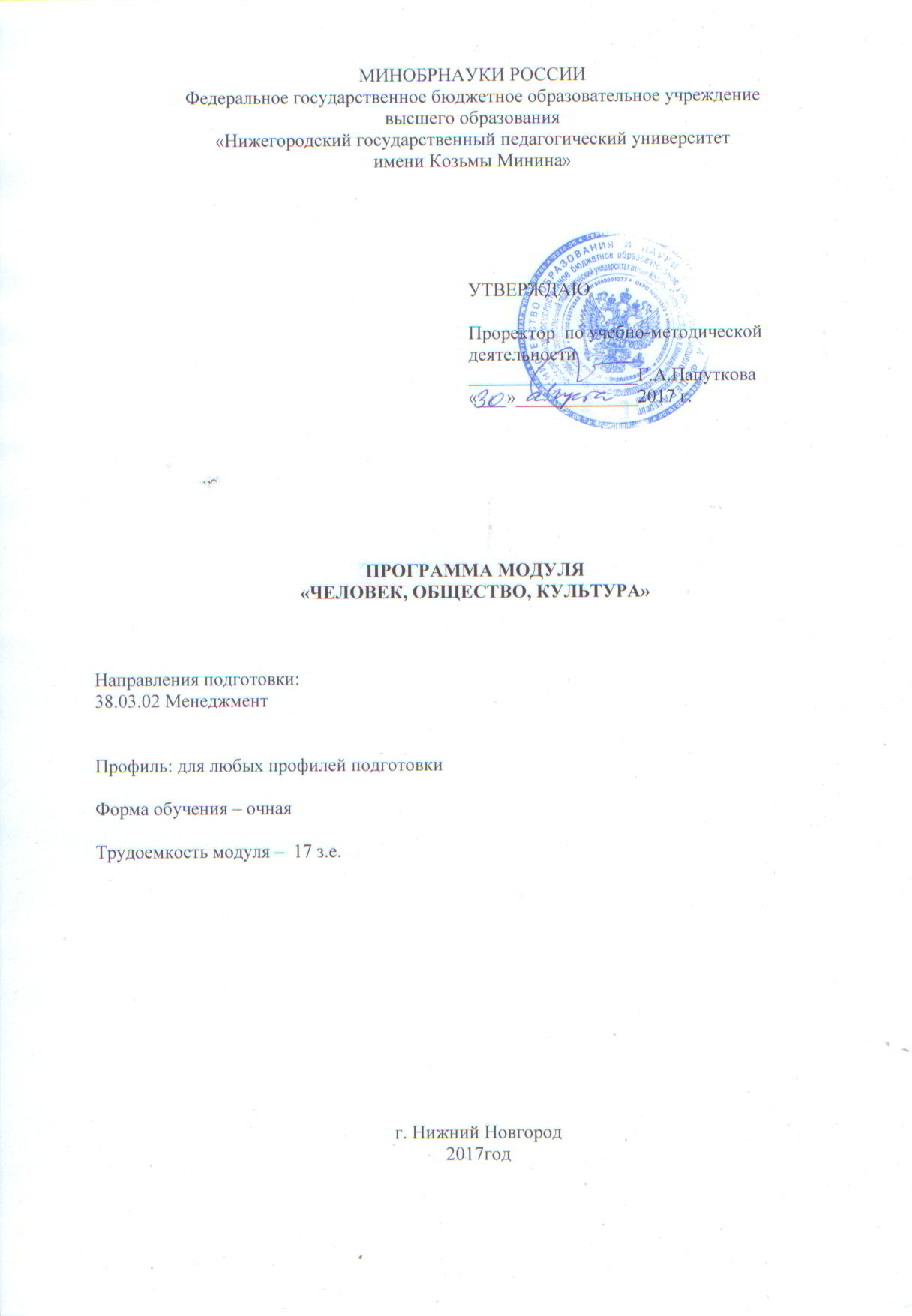 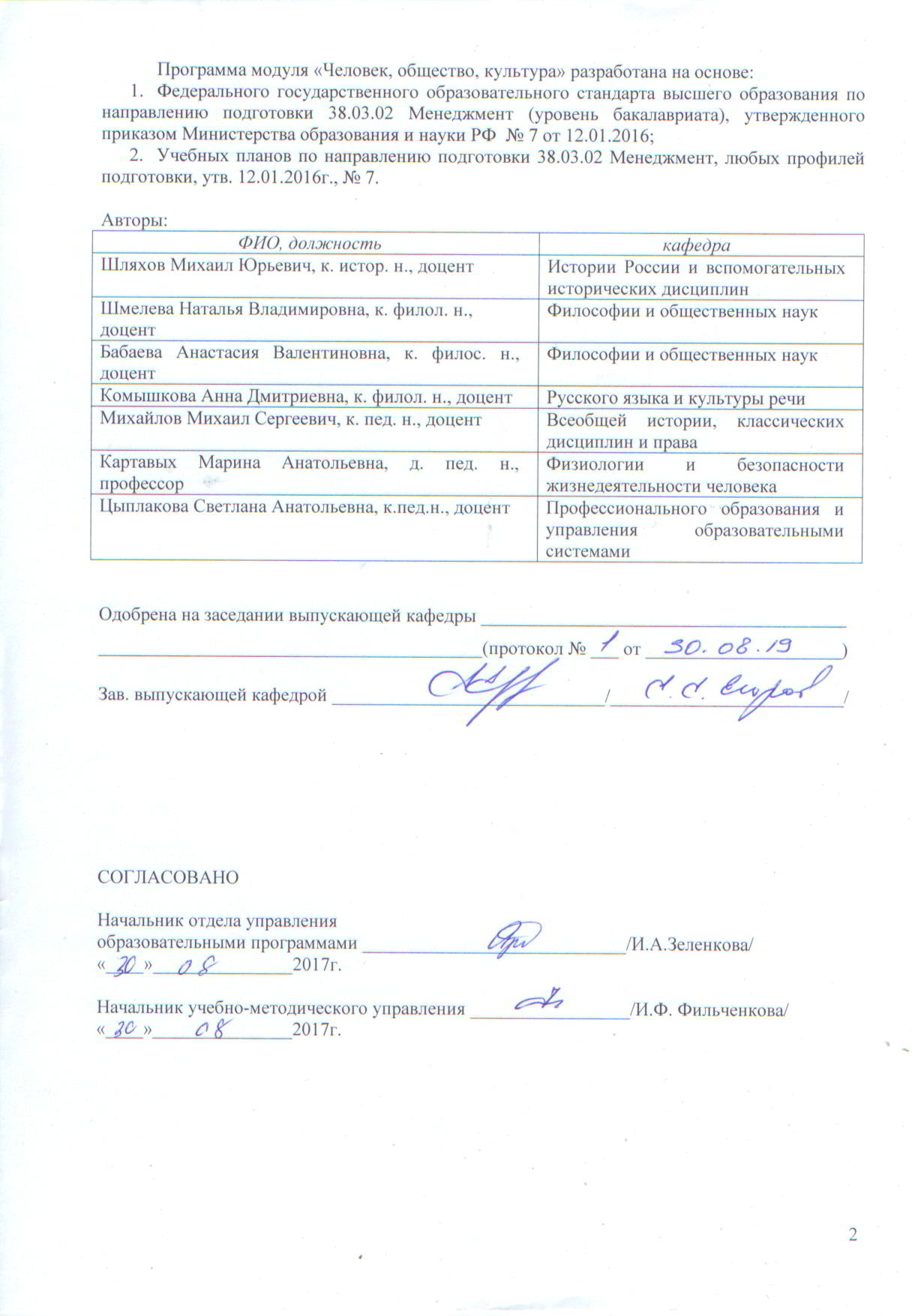 Содержание1. назначение модуляСистематизирующей идеей модуля «Человек, общество, культура» является комплексный подход к пониманию человека как единству его разных ипостасей: социальной и духовной. В связи с этим обучающийся выступает в системе отношений: человек в безопасной окружающей среде, человек в социальных отношениях, человек в сфере духовной жизни. В соответствии с заявленной позицией в программу модуля «Человек, общество, культура» включены три группы дисциплин, характеризующие комплексный подход к содержанию модуля: 1) «Безопасность жизнедеятельности; 2) «История», «Социальное проектирование», «Правоведение»; «Психология и педагогика»; 3) «Культурология», «Русский язык и культура речи».Модуль «Человек, общество, культура» направлен на подготовку бакалавров непедагогических направлений подготовки, обладающего расширенным спектром общекультурных компетенций, связанных с социально-правовыми и историко-культурными  аспектами программы модуля в соответствии Федеральными государственными образовательными стандартами высшего образования.Модуль предназначен для студентов 1-2 курсов бакалавриата, формирующих кругозор в области социогуманитарных и правовых знаний2. ХАРАКТЕРИСТИКА МОДУЛЯ2.1. Образовательные цели и задачиМодуль ставит своей целью создать условия для эффективного формирования и развития общекультурных и профессиональных компетенций педагога, включения обучающихся в социокультурное пространство специального и профессионального образования.Для достижения поставленной цели необходимо решить следующие задачи:Способствовать пониманию социальных, культурно-исторических особенностей и закономерностей развития современного общества;Формировать профессионально-личностную позицию приоритетности нравственных, правовых и этических норм и требований профессиональной этики;Способствовать формированию «человека культуры», овладению общей, языковой и коммуникативной культурой педагога;Формировать готовность к обеспечению охраны жизни и здоровья людей и использованию приемов оказания первой помощи при неотложных состояниях;Способствовать формированию у студентов готовности к самообразованию и социально-профессиональной мобильности в поликультурном пространстве.2.2. Образовательные результаты (ОР) выпускника2.3. Руководитель и разработчики модуляРуководитель: Картавых Марина Анатольевна, д. пед. н., доцент, зав.кафедрой физиологии и безопасности жизнедеятельностиПреподаватели:2.4. Статус образовательного модуляМодуль «Человек, общество, культура» включен в структуру бакалавриата и является обязательным в системе бакалаврской подготовки педагога по направлению 37.03.01 Психология. Представляет комплексную системную составляющую подготовки психолога на универсальном (предпрофильном) этапе бакалавриата.2.5. Трудоемкость модуля3. Структура модуля«ЧЕЛОВЕК, ОБЩЕСТВО, КУЛЬТУРА»4. Методические указания для обучающихсяпо освоению Модуля4.1. Общие рекомендации по освоению дисциплин модуляОсвоение дисциплин модуля закладывает базу для будущей профессиональной деятельности в сфере психологии. Оно должно начаться с внимательного ознакомления с рабочей программой дисциплины, обязательными компонентами которой являются: перечень тем, подлежащих усвоению; задания для самостоятельной работы; образовательные результаты дисциплины; рейтинг-план по дисциплине; списки учебных пособий и рекомендуемой литературы; список контрольных вопросов.При изучении дисциплин данного модуля необходимо последовательно переходить от дисциплины к дисциплине, от темы к теме, следуя внутренней логике, заложенной в программе дисциплины и модуля. Только так можно достичь полного понимания материала, хорошей ориентации в специальной литературе, формирования собственной точки зрения и умений практического характера. Для более глубокого и эффективного освоения дисциплин рекомендуется предварительная подготовка к занятиям. С самого начала освоения дисциплины полезно начать формировать портфолио как собрание необходимых учебных материалов, проверочных заданий, публикаций, дающих представление о продвижении обучающегося в освоении дисциплины для разработки и защиты проекта и для последующей профессиональной деятельности. В портфолио можно выделить следующие разделы, что позволит обучающимся систематизировать изученный материал и в конечном итоге оценить свою подготовку:- анкета, автобиография – содержит краткую информацию об обучающихся, о цели и задачах изучения дисциплины;- копилка – содержит дополнительные материалы и информацию, собранную обучающимся в процессе изучения дисциплины (статьи, материалы периодических изданий, информационные материалы, и т.д.), то есть, то, что связано с тематикой портфолио и не является продуктом деятельности автора портфолио;- рабочие материалы – содержат информацию, которая была использована автором в процессе подготовки и выполнения тех или иных заданий: графические материалы (таблицы, графики, схемы), тексты сообщений, презентаций и докладов; творческие работы; выполненные самостоятельные и контрольные работы; материалы по проектной деятельности и т.д.;- достижения – содержит работы, которые, по мнению автора, демонстрируют его прогресс в освоении дисциплины (наиболее удачные выполненные задания, проверочные работы и тесты, отзывы преподавателя и сокурсников о какой-либо выполненной работе, сертификаты и пр.). Обязательным требованием является наличие рефлексивного комментария к каждому материалу этого раздела, в котором обучающийся поясняет, почему он считает данную работу своим достижением.Критерии оценивания портфолио определяются преподавателем совместно с обучающимися, но могут быть предложены самим преподавателем. Групповая форма работы обучающихся соответствует основным принципам социально-психологической работы в команде, в которой назначается руководитель группы. Главное требование к работе в группе – уважение к другим участникам, «правило поднятой руки» – слово предоставляется модератором, а не берется спонтанно, с тем, чтобы дать возможность высказаться всем участникам группы. Преподаватель, как правило, выступает в роли модератора. По результатам групповой работы составляется презентация для обсуждения на семинарском или практическом занятии.Для подготовки к изучению дисциплины используется составленные в УМК учебно-тематический план, тематика практических работ и темы для самостоятельной работы обучающихся.4.2. Методические рекомендации обучающимся по освоению отдельных дисциплин модуляМетодические рекомендации по дисциплине«История»Дисциплина «История» изучается студентами в соответствии с Федеральным государственным стандартом высшего образования, учебной программой. При этом используются имеющиеся в библиотеке университета учебники и учебные пособия, а также разработанный учебно-методический комплекс дисциплины. Основными видами занятий являются лекции, семинары, самостоятельная работа студентов (как контактная, так и автономная). Лекции призваны дать общее представление о содержании дисциплины. На практических занятиях студенты участвуют в обсуждении конкретных вопросов, готовят материал и выступают с докладами, реферативными сообщениями и участвуют в других формах работы. Основной формой контактной самостоятельной работы студентов является выполнение кейсовых заданий. В течение курса проводятся контрольные работы, тестирования. По завершении изучения дисциплины сдается экзамен.Дисциплина «История» является одной из основополагающих дисциплин гуманитарного цикла. Ее изучение является не только данью традициям высшего образования, сложившимся в России в ХХ в.. В современных условиях это реакция на потребности страны в широко образованных специалистах, способных принимать решения стратегического характера. В результате изучения дисциплины «Истории» студент приобретает комплексное знание условий формирования и развития социально-политических процессов российского общества как части всемирной истории человечества, но со своими особенностями. Усвоение курса отечественной истории создает необходимую теоретическую, фактологическую и методологическую базу для выработки принципов научного мышления и, в частности, способов моделирования социально-экономических ситуаций прошлого, настоящего и будущего. Одновременно историческая наука представляет собой и некий фундамент, необходимый для освоения других гуманитарных дисциплин, входящих в структуру гуманитарного знания человека с высшим образованием. Ориентация в историческом пространстве позволяет легче усваивать философию, социологию, культурологию, политологию и другие общественные науки.Полученные знания по дисциплине «История» позволят студентам:сформировать научное представление об основных этапах истории развития человечества, своеобразии и логике исторического процесса России;ориентироваться в мировом историческом процессе, определять сущность, типологию исторических событий и явлений;выявлять и анализировать важнейшие социально-политические процессы, происходящие в обществе, устанавливать их причинно-следственные связи и соотноситьих с современными проблемами;владеть основами исторического мышления, свободно и аргументировано выражать и обосновывать свою гражданскую позицию по вопросам, касающимся ценностного отношения к историческому прошлому, вкладу народов России в достижения мировой цивилизации;сформировать историческое сознание как неотъемлемую часть мировоззрения специалиста, как важнейшую характеристику его образованности и культуры, существенного элемента его духовного богатства;применять полученные знания для интеллектуального развития, повышения культурного уровня, профессиональной компетентности. В соответствии с планом студенты должны выполнять тестирование, кейсовые работы, писать эссе, проводить анализ исторического источника.Самостоятельная творческая работа позволяет судить, насколько глубоко студент усвоил теоретические положения, терминологию, а также показывает свое умение работать с научной литературой и художественным материалом. Большое значение при этом имеет умение студента анализировать исторические источники различных типов в соответствии с достижениями современной исторической науки.При подготовке доклада следует помнить, что данная работа представляет собой небольшое научное исследование. Обязательным моментом такой работы является освоение библиографии. Студент должен уметь осуществлять поиск научных источников. Прочитанная литература должна быть осмыслена и проанализирована. На основе анализа научных источников студент должен уметь делать собственное заключение. Так как речь идет об истории, оценивается умение студента создавать презентации к докладам.При написании эссе студент должен уметь излагать собственную позицию и активно использовать научную литературу. При этом весь излагаемый материал должен соответствовать теме работы. Следует соблюдать точность цитирования и делать ссылки на литературу, из которой приводится цитата.Индивидуальные творческие задания студент может делать на добровольной основе. Результатом творческой работы должно стать раскрытие творческого потенциала студента и углубление знаний по интересующей студента тематике.На занятиях по курсу, кроме индивидуальных, предусматриваются и групповые формы работы: обсуждение проблемных исторических вопросов студенческим коллективом; свободный обмен мнениями по дискуссионным вопросам.Тестирование направлено на оценку знаний студента хронологии развития истории, значимых персоналий и их вклада в историю.Итоговая оценка подготовки студента по курсу выводится на комплексной основе: а) учитывается работа на лекционных и семинарских занятиях; б) принимаются во внимание наличие и качество кейсовых работ и эссе; в) оценивается качество (проблематичность и оригинальность) вопросов, задаваемых студентам преподавателю и своим товарищам по группе; г) результаты тестирований.Методические рекомендации по дисциплине«Культурология (учебное событие)»В соответствии с планом студенты должны предоставлять контрольные работы, эссе или иные творческие самостоятельные работы.Самостоятельная творческая работа позволяет судить, насколько глубоко студент усвоил теоретические положения, терминологию, а так же показывает свое умение работать с научной литературой и художественным материалом. Большое значение при это имеет умение студента анализировать произведения искусства с позиции  искусствоведческого и культурологического анализа. При подготовке доклада следует помнить, что данная работа представляет собой небольшое научное исследование. Обязательным моментом такой работы является освоение библиографии. Студент должен уметь осуществлять поиск научных источников. Прочитанная литература должна быть осмыслена и проанализирована. На основе анализа научных источников студент должен уметь делать собственное заключение. Так как речь идет о художественной культуре, оценивается и умение студента создавать презентации к докладам.При написании эссе студент должен уметь излагать собственную позицию и активно использовать научную литературу. При этом весь излагаемый материал должен соответствовать теме работы. Следует соблюдать точность цитирования и делать ссылки на литературу, из которой приводится цитата.Индивидуальные творческие задания студент может делать на добровольной основе. Результатом творческой работы должно стать раскрытие творческого потенциала студента и углубление знаний по интересующей студента тематике. На занятиях по курсу, кроме индивидуальных, предусматриваются и групповые формы работы: обсуждение философских проблем студенческим коллективом; заслушивание докладов с последующим активным обсуждением; свободный обмен мнениями по дискуссионным вопросам. Тестирование направлено на оценку знаний студента хронологии развития культуры и искусства, значимых персоналий и их творчества, направлений и стилей искусства.Итоговая оценка подготовки студента по курсу выводится на комплексной основе: а) учитывается работа на лекционных и семинарских занятиях; б) принимаются во внимание наличие и качество творческих работ и эссе; в) оценивается качество (проблематичность и оригинальность) вопросов, задаваемых студентам преподавателю и своим товарищам по группе.Методические рекомендации по дисциплине«Социальное проектирование (учебное событие)»Студент должен знать основную проблематику социально-проектной деятельности и осознанно ориентироваться в основных проблемах, касающихся условий формирования личности и общества, особенностей их взаимоотношений, соотношения различных сфер общественной жизни и их влияния на общественный порядок и стабильность, а также уметь анализировать социальные явления и прогнозировать социальные изменения.В связи с этим предполагается, что во время освоения дисциплины студенты выполняют комплекс заданий: подготовка доклада с презентацией, написание эссе, разработка и реализация социального проекта (разработка паспорта социального проекта, программы и плана реализации), проведение swot-анализа социального проекта. Для анализа проблем современной социальной действительности наиболее целесообразным будет использование проблемных, интерактивных методов обучения и работы в группах. Методические рекомендации по дисциплине«Русский язык и культура речи»Изучение дисциплины «Русский язык и культура речи» модуля «Человек, общество, культура» программы бакалавриата требует от студента, прежде всего, опоры на приобретенные еще в школе знания о системе и структуре русского языка, т.к. первой важной задачей дисциплины является систематизация этих знаний и связывание их с понятием литературной нормы. Так же, как язык представляет собой многоуровневую систему, литературная норма современного русского языка тоже имеет определенные уровни: фонетический (орфоэпический), орфографический, лексический, грамматический, стилистический. Контрольным видом учебной деятельности, определяющим уровень достижения этой задачи, является тест, направленный на проверку знаний об уровнях языковой системы и видах норм, а также умений употреблять языковые единицы в соответствии с нормами литературного языка и видеть и исправлять ошибки в чужом высказывании.Другие задачи курса связаны с формированием коммуникативной компетентности будущего педагога – развитием культуры речи, которая включает в себя умение не только грамотно, но и максимально эффективно и красиво строить общение в различных коммуникативных ситуациях. Отдельное внимание в курсе уделяется таким актуальным проблемам общения, как речевая агрессия (техники противостояния ей) и речевая толерантность. В качестве контрольных мероприятий, направленных на проверку усвоения этих вопросов курса, служат публичное выступление, подготовленное студентом в течение семестра и проведенное в своей группе и решение коммуникативных кейсов.Методические рекомендации по дисциплине«Правоведение»При изучении дисциплины «Правоведение» в первую очередь необходим глубокий анализ соответствующего нормативного материала. Формы проведения занятий по дисциплине призваны вовлечь студентов в процесс познания права, научить логически мыслить, овладеть практическими навыками использования правового инструментария.В ходе лекций преподаватель излагает и разъясняет основные, наиболее сложные понятия темы, а также связанные с ней теоретические и практические проблемы, дает рекомендации на семинарские, практические занятие и указания на самостоятельную работу, в том числе работу в электронной образовательной среде.Формами учебной работы являются практические и семинарские занятия. Эти виды учебных занятий служат для дальнейшего уяснения и углубления сведений, полученных на лекциях, а так же для приобретения навыков применения теоретических знаний на практике. Планы семинарских занятий, их тематика, рекомендуемая литература, цель и задачи ее изучения сообщаются преподавателем на вводных занятиях или в методических указаниях по данной дисциплине.Практические занятия предполагают, прежде всего, решение задач. Непосредственно перед решением задачи следует ознакомиться с содержанием основных нормативных актов законодательства, имеющимися последними изменениями этого законодательства. В соответствующих случаях перед решением задачи необходимо ответить на поставленные в ней теоретические вопросы. Методические рекомендации по дисциплине«Безопасность жизнедеятельности»I. Подготовительно-ознакомительный этапОзнакомьтесь с компетенциями из ФГОС ВО, которые вы должны освоить в данной дисциплине;внимательно прочитайте образовательный результат, который формирует данный курс;вам следует ознакомиться с рейтинг-планом, распечатать его и вести четкий контроль наполняемости согласно выполненным действиям в процессе обучения дисциплин;изучить содержание представленного курса в электронной среде Мининского университета, в учебных пособиях и литературе; составить индивидуальный график самообразования.II. Организационно-координирующий этапизучить содержание представленного теоретического или лекционного материала по теме;проработать мультимедийную, справочную и/или дополнительную информацию, если она приложена к теме;выполнить задания для обязательных практических работ, кейсовые или контекстные задания, оформить отчет по ним, проработать этапы индивидуального или группового проекта;выполнить задания для самостоятельной работы в рамках повышения рейтинга.III. Контрольно-рефлексивный этаппройти успешно предложенный тест для текущего и/или рубежного контроля по курсу в электронной среде Мининского университета;защитить проектное задание;провести самооценку и анализ по рейтинг-плану и внести коррекцию с целью повышения рейтинга;явиться на зачет или экзамен с заполненным рейтинг-планом.Методические рекомендации по дисциплине«Психология и педагогика»Для эффективной организации самостоятельной работы необходимо зарегистрироваться в системе электронного обучения НГПУ http://moodle.mininuniver.ru. Здесь представлены все дисциплины модуля: теоретический материал, задания для практических работ, необходимые полезные ссылки, тесты и др.Предполагается следующий порядок изучения темы. На лекции преподаватель кроме теоретического материала, информирует студентов о том, как будет проходить практическое занятие, какую литературу (основную и дополнительную) они должны прочитать, какой материал из электронного курса проработать, что подготовить (ответить на контрольные вопросы, подготовиться к выполнению самостоятельной работы, подобрать необходимые материалы и т.д.).Самостоятельная работа на лекции предполагает конспектирование наиболее существенных моментов темы. Опорный конспект состоит из основных теоретических положений, фактов, описания технологий, методов работы и т.д.При подготовке к занятию обучающемуся необходимо прочитать собственный конспект лекции, изучить материалы в ЭУМК.В учебно-методическом комплексе дисциплины (ЭУМК) представлены материалы по изучаемым темам. По всем заданиям представлены критерии для качественного выполнения самостоятельных работ, проектных и творческих заданий, подготовки докладов и др.Подготовленные по каждой теме вопросы/задания для самопроверки позволят осуществить текущий контроль знаний и понять, насколько успешно происходит продвижение в освоении учебной дисциплины.Промежуточный контроль по всем дисциплинам модуля – зачет. Вопросы к зачетам приведены в ЭУМК, кроме того предполагается итоговое тестирование.По каждой дисциплине в ЭУМК приведен рейтинг-план дисциплины. На странице сайта Минского университета «Рейтинговая система оценки качества подготовки студентов» http://www.mininuniver.ru/scientific/education/ozenkakachest представлены нормативные документы: «Положение о рейтинговой системе оценки качества подготовки студентов», «Памятка студенту по рейтинговой системе оценки качества подготовки студентов».5.ПРОГРАММЫ ДИСЦИПЛИН МОДУЛЯ5.1. ПРОГРАММА ДИСЦИПЛИНЫ«ИСТОРИЯ»1. Пояснительная запискаКурс «История» является предметом гуманитарного цикла, формирующим общее представление студентов о роли личности в истории, основных этапах истории России и ее включенности во всемирно-исторический контекст, методах исторического познания и развитии исторического знания в исторической ретроспективе.Курс направлен на повышение общей культуры личности и развитие исторических представлений учащихся. Все это обуславливает необходимость изучения данной дисциплины будущими педагогами. Системные исторические знания помогут будущим педагогам понимать взаимосвязь социальных и исторических процессов, их влияние на развитие системы образования, а также будут способствовать формированию гражданской позиции. Программа курса построена таким образом, чтобы студенты при изучении дисциплины после лекционной и самостоятельной работы на практических занятиях смогли закрепить полученные знания и реализовать их при выполнении работ текущего и завершающего контроля и при необходимости использовать в практической деятельности. Данная учебная дисциплина ориентирована на совершенствование организационного поведения по применению широкого спектра знаний в будущей профессиональной деятельности.2. Место в структуре образовательного модуляДисциплина относится к модулю «Человек, общество, культура». Освоение данной дисциплины является необходимой основой для формирования у студентов системного комплексного представления об историческом процессе. Данная дисциплина относится к базовой части программы, является обязательной для освоения обучающимися независимо от профиля подготовки.3. Цели и задачиЦелями освоения дисциплины «История» является формирование у студентов системы знаний о важнейших и основных событиях отечественной истории посредством анализа конкретно исторического материала, характеристики источников и исследований историков.Задачи дисциплины:- дать понимание основных закономерностей  и особенностей исторического процесса, основных этапов и содержания отечественной истории;  - развивать навыки самостоятельной работы студентов с источниками, умения работать с научной литературой, вести дискуссии и аргументировать свою точку зрения- сформировать основные общекультурные компетенции, направленные на овладение культурой мышления, способностью логически мыслить, анализировать, обобщать и оценивать важнейшие исторические события и процессы.4. Образовательные результаты5. Содержание дисциплины5.1. Тематический план5.2. Методы обученияИнтерактивная лекция; частично-поисковый, исследовательский, практический методы; дискуссия, метод проектов.6. Рейтинг-план7. Учебно-методическое и информационное обеспечение7.1.Основная литератураИстория России: Электронный учебник / Под.ред. Г.Б.Поляка.-3-е изд.- М.: ЮНИТИ-ДАНА, 2011.- 1 СD.  Деревянко А. П. История России: Электронный учебник/ А. П. Деревянко, Н. А. Шабельникова. — М.: Кнорус, 2010. −1 CD/ Кузнецов, И.Н. История: учебник для бакалавров / И.Н. Кузнецов. - 3-е изд., перераб. и доп. - Москва: Издательско-торговая корпорация «Дашков и К°», 2017. - 576 с. - (Учебные издания для бакалавров). - Библиогр. в кн. - ISBN 978-5-394-02800-77.2 Дополнительная литература:1. Матюхин, А.В. История России: учебник / А.В. Матюхин, Ю.А. Давыдова, Р.Е. Азизбаева ; под ред. А.В. Матюхина. - 2-е изд., стер. - Москва : Университет «Синергия», 2017. - 337 с. : ил. - (Университетская серия). - Библиогр. в кн. - ISBN 978-5-4257-0273-92. Щукин, Д.В. История России 1991-1999 гг: учебное пособие / Д.В. Щукин ; Министерство образования и науки Российской Федерации, Елецкий государственный университет им. И.А. Бунина. - Елец : Елецкий государственный университет им. И.А. Бунина, 2016. - 236 с. : табл., ил. - Библиогр.: с. 186 - ISBN 978-5-94809-862-33.Вовина-Лебедева В. Г. История Древней Руси: учеб.для студентов учреждений высш. проф. образования/ В. Г. Вовина-Лебедева. — М.: Академия, 2011. −256 с. 	7.3. Перечень учебно-методического обеспечения для самостоятельной работы  обучающихся по дисциплинеСамостоятельная работа студентов проводится с использованием электронного учебно-методического комплекса, разработанного в электронной образовательной среде университета.7.4. Перечень ресурсов информационно-телекоммуникационной сети «Интернет», необходимых для освоения дисциплиныwww.biblioclub.ru – ЭБС «Университетская библиотека онлайн»www.elibrary.ru -	Научная электронная библиотекаwww.ebiblioteka.ru – Универсальные базы данных изданийwww.edu.ru – Российское образование – Федеральный порталhttp://rikonti-khalsivar.narod.ru/ - электронная библиотека исторической литературыhttp://rikonti-khalsivar.narod.ru/ - исторический портал (научно-популярные статьи по  истории)http://www.historicus.ru/ - научно-популярный журнал по истории и археологииhttp://www.alleng.ru/edu/hist1.htm - сайт «Образовательные ресурсы Интернета» – раздел «История»http://historyevent.ru/ - сайт «Хроники»: история в датахhttp://historiwars.narod.ru/ сайт «История войн» - материалы по истории войнhttp://rulers.narod.ru/ - история в лицах: личности, династии, карты и схемыhttp://www.hist.msu.ru/ER/Etext/index.html - электронная библиотека истфака МГУhttp://www.hist.msu.ru/ER/sources.htm - библиотека электронных текстов МГУ по историиhttp://www.libelli.ru/library/tema/scient.htm - научная библиотека электронных книг и статей «Нестор»http://www.krugosvet.ru/ - энциклопедия.8. Фонды оценочных средствФонд оценочных средств представлен в Приложении 1.9. Материально-техническое обеспечение образовательного процесса по дисциплине9.1. Описание материально-технической базыДля проведения занятий по дисциплине «История» используются аудитории университета, в том числе оборудованные мультимедийными ресурсами (компьютер, проектор, колонки), что необходимо для лекционных занятий, а также при контроле самостоятельной работы и выполнения заданий в рамках подготовки к практическим занятиям. 9.2. Перечень информационных технологий для образовательного процесса, включая перечень программного обеспечения и информационных справочных системПланируется использование традиционных программных средств, таких как средства MicrosoftWord, PowerPoint, MicrosoftInternetExplorer и других, а также организовывать взаимодействие с учащимися в ЭИОС Мининского университета Moodle, в том числе сетевое взаимодействие с помощью разнообразных сетевых ресурсов, например Google-сервисов.Возможна организация взаимодействия с обучающимися посредством электронной почты. Для инвалидов и лиц с ограниченными возможностями здоровья, освоение данной дисциплины может быть осуществлено с использованием дистанционных образовательных технологий, посредством скайпа, видео- и конференц-связи.5.2. ПРОГРАММА ДИСЦИПЛИНЫ«Культурология (учебное событие)»1. Пояснительная запискаКурс «Культурология (учебное событие)» является предметом гуманитарного цикла, формирующим общее представление студентов о художественной культуре как части духовной культуры человечества, об эстетических ценностях. Курс направлен на повышение общей культуры личности и развитие художественного вкуса учащихся. Все это обуславливает необходимость изучения данной дисциплины будущими педагогами.Для осуществления обозначенной цели в ходе преподавания курса необходимо решить ряд задач:рассказать об идейно-стилистических особенностях основных этапов развития мировой художественной культуры;  дать общие сведения о творчестве крупнейших мастеров;познакомить студентов с выдающимися достижениями человечества в области мировой художественной культуры.Результатом освоения курса должно стать не только знание основного понятийного аппарата дисциплины, но и, что представляется особенно важным, умение студентов ориентироваться в пространстве мировой художественной культуры, понимание ими закономерности развития искусства, умение эмоционально реагировать на культурно-эстетические достижения народов разных стран и оценивать творения художников тех или иных эпох.В процессе преподавания дисциплины основной акцент ставится не на глубоком изучении стиля того или иного художника, а на общих тенденциях художественной эпохи и их отражениях в произведениях мастеров.  Основной упор делается на такие виды искусства, как архитектура, живопись и скульптура как наиболее «наглядные», то есть требующие визуального восприятия. Отдельное внимание уделяется искусству XX в. с целью преодоления обычно негативного отношения студентов к произведениям искусства этого периода, формирования у учащихся понимания особенностей художественных стилей нашего времени и закономерностей их развития.Курс охватывает периоды развития культуры и искусства от первобытности до современности. 2. Место в структуре модуляМодуль, к которому относится дисциплина «Культурология (учебное событие)», «Человек, общество, культура». Данная дисциплина связана со всеми дисциплинами модуля. Спецификой изучения курса «Культурология (учебное событие)» в рамках университетской программы является углубление уже имеющихся знаний об истории культуры и искусства, акцентирование внимания на особенностях анализа произведений искусства и взаимосвязи с другими дисциплинами модуля. 3. Цели и задачиЦель дисциплины - воспитание художественно-эстетического вкуса; освоение навыков анализа произведений искусства, умения разбираться в стилях и направлениях мировой культуры, а также использование приобретенных знаний и умений для расширения кругозора.Задачи дисциплины:- освоение многообразия и национальной самобытности культур различных народов мира;- ознакомление с основными понятиями (искусство, художественный образ, символ);- осветить особенности развития искусства в теоретическом и историческом аспектах;- развитие умений оценивать, сопоставлять и классифицировать феномены культуры и искусства;- формирование представлений о стилях и направлениях в искусстве;- осознание роли и места человека в культуре.4. Образовательные результаты5. Содержание дисциплины5.1. Тематический план5.2. Методы обученияПрименение технологии проблемного обучения и интерактивных технологии. Спецификой преподавания «Культурология (учебное событие)» является дополнение базового курса социокультурными практикумами в виде посещений музеев, театров и филармонии. Рекомендуется использовать элементы проблемного изложения лекционного материала, так как у большинства студентов курс «Мировой художественной культуры» был в школе. По разделал 2-4 используются дидактические видео материалы (электронный носитель). В занятия  по темам изучения культурной динамики, культурологических концепций и типологии культуры  рекомендуется включить дискуссии на расширение представлений о культуре и искусстве. Итоговые занятия по разделам 3 и 4 рекомендуется провести в интерактивной форме семинара-экскурсии в художественный музей изобразительного искусства (НГХМ, Кремль 7 (русская живопись) и Верхневолжская набережная 3 (западноевропейская живость). Студенты разрабатывают виртуальные историко-культурные маршруты, тема согласуется с преподавателем, работа может носить индивидуальный характер, либо проходить в малых группах. В анализе произведений искусства рекомендуется использовать сравнительный, типологический, психологический, семиотический методы. Также обучающимся будет предложено провести опрос студентов на выявление культурных предпочтений, общего культурного уровня и наиболее предпочтительных видов искусства.6. Технологическая карта дисциплины6.1. Рейтинг-план7. Учебно-методическое и информационное обеспечение7.1. Основная литература1. Торосян, В.Г. Культурология: история мировой и отечественной культуры: учебник / В.Г. Торосян. - Москва; Берлин: Директ-Медиа, 2015. - 960 с. - Библиогр. в кн. - ISBN 978-5-4475-2558-3; То же [Электронный ресурс]. - URL: http://biblioclub.ru/index.php?page=book&id=363009 2. Грушевицкая, Т.Г. Культурология: учебник / Т.Г. Грушевицкая, А.П. Садохин. - 3-е изд., перераб. и доп. - Москва: Юнити-Дана, 2015. - 687 с. - (Cogito ergo sum). - Библиогр. в кн. - ISBN 978-5-238-01058-8; То же [Электронный ресурс]. - URL: http://biblioclub.ru/index.php?page=book&id=115383 3. Гуревич, П.С. Культурология: учебник / П.С. Гуревич. - Москва: Юнити-Дана, 2015. - 327 с.: ил. - (Учебники профессора П.С. Гуревича). - Библиогр. в кн. - ISBN 978-5-238-01289-6; То же [Электронный ресурс]. - URL: http://biblioclub.ru/index.php?page=book&id=115380 7.2. Дополнительная литература1. Флиер, А.Я. Культурология для культурологов: учебное пособие / А.Я. Флиер ; науч. ред. И.В. Малыгина, О.И. Горяинова; Научная ассоциация исследователей культуры. - 3-е изд., перераб. и доп. - Москва : Согласие, 2015. - 672 с.: табл. - Библиогр. в кн. - ISBN 978-5-906709-30-1; То же [Электронный ресурс]. - URL: http://biblioclub.ru/index.php?page=book&id=430111 2. Культура и мир: сборник статей / ред. С.Н. Иконникова, Е.П. Борзова. - Санкт-Петербург: Издательство «СПбКО», 2009. - 472 с. - ISBN 978-5-903983-02-5; То же [Электронный ресурс]. - URL: http://biblioclub.ru/index.php?page=book&id=209854 3. Культурология: история мировой культуры: учебник / Ф.О. Айсина, И.А. Андреева, Н.О. Воскресенская и др. ; ред. А.Н. Маркова. - 2-е изд., стер. - Москва : Юнити-Дана, 2015. - 598 с.: ил. - (Cogito ergo sum). - Библиогр. в кн. - ISBN 978-5-238-01377-0; То же [Электронный ресурс]. - URL: http://biblioclub.ru/index.php?page=book&id=115385 4. Есин, А.Б. Литературоведение. Культурология: избранные труды: учебное пособие / А.Б. Есин. - 4-е изд., стер. - Москва: Издательство «Флинта», 2017. - 352 с. - ISBN 978-5-89349-454-9; То же [Электронный ресурс]. - URL: http://biblioclub.ru/index.php?page=book&id=946785. Лукаш, А.В. Практикум для студентов по дисциплине «Культурология»: учебное пособие / А.В. Лукаш. - Москва; Берлин: Директ-Медиа, 2016. - 185 с. - Библиогр. в кн. - ISBN 978-5-4475-8658-4; То же [Электронный ресурс]. - URL: http://biblioclub.ru/index.php?page=book&id=447438 7.4. Перечень ресурсов информационно-телекоммуникационной сети «Интернет», необходимых для освоения дисциплины«Художественный журнал» // http://moscowartmagazine.com/Журнал «Искусство» // http://iskusstvo-info.ru/Электронный журнал «Культура культуры» // http://cult-cult.ru/Сетевое общество «Российская культурология» // http://culturalnet.ru/Античность как геном европейской и российской культуры // http://biblioclub.ru/index.php?page=book_red&id=428000Варнеке Б. В. История античного театра // http://biblioclub.ru/index.php?page=book_red&id=30422Искусство и искусствоведение: теория и опыт. Жанр - форма - направление. Сборник научных трудов. Вып. 7 // http://biblioclub.ru/index.php?page=book_red&id=131245История культуры повседневности: учебное пособие // http://biblioclub.ru/index.php?page=book_red&id=443581Кавтарадзе С. Анатомия архитектуры. Семь книг о логике, форме и смысле: научное издание // http://biblioclub.ru/index.php?page=book_red&id=440030Ортега-и-Гассет Х. Дегуманизация искусства (Фрагменты) // http://biblioclub.ru/index.php?page=book_red&id=36145Тэн И. А. Чтения об искусстве. Пять курсов лекций, читанных в школе изящных искусств в Париже // http://biblioclub.ru/index.php?page=book_red&id=72683Хайдеггер М. Исток художественного творения // http://biblioclub.ru/index.php?page=book_red&id=362118. Фонды оценочных средствФонд оценочных средств представлен в Приложении 1.9.Материально-техническое обеспечение образовательного процесса по дисциплине9.1. Описание материально-технической базыТехнические средства обучения: мультимедийное оборудование.9.2. Перечень информационных технологий для образовательного процесса, включая перечень программного обеспечения и информационных справочных системwww.biblioclub.ru	ЭБС «Университетская библиотека онлайн»www.elibrary.ru	Научная электронная библиотекаwww.ebiblioteka.ru	Универсальные базы данных изданий 5.3. ПРОГРАММА ДИСЦИПЛИНЫ«СОЦИАЛЬНОЕ ПРОЕКТИРОВАНИЕ (учебное событие)»1.Пояснительная запискаУчебная дисциплина «Социальное проектирование (учебное событие)» нацелена познакомить студентов с теорией и практикой анализа различных социальных феноменов и процессов. Актуальность курса обусловлена необходимостью формирования у студентов навыков научно-исследовательской деятельности. Эффективным инструментом в этом является проектная технология, которая в данном случае трактуется со стороны формы как метод организации образовательного процесса, так и в сущностном отношении – методологическим принципом работы с информацией для проведения социально-прогностического исследования. Данный курс является практикоориентированным и способствует развитию у студентов умений применять философские, социологические и исторические знания в анализе протекания, развития и модернизации социокультурных процессов. Курс построен таким образом, что студент самостоятельно выбирает наиболее интересующие его зоны социальных практик для составления проектов и проведения социологических исследований.Место в структуре модуляДисциплина «Социальное проектирование (учебное событие)» относится к модулю «Человек, общество, культура» и является обязательной для изучения. Содержательно и методологически данная дисциплина связана с курсами «История» и «Культурология», а также «Философия» (модуль «Основы научных знаний») конкретизируя и углубляя их, а в определенной степени и интегрируя знания означенных курсов в единый аппарат анализа социальной действительности.Цели и задачиЦель дисциплины - создать условия овладения студентами знаний в области возникновения, развития и функционирования социальных объектов и процессов, а также   методологических принципов анализа социальной действительности с использованием информации из политической, экономической, культурной и иных сфер общественной деятельности для сознания проектов и проведения социальных исследований. Задачи дисциплины:сформировать представления об обществе как системе, анализ которой целесообразнее осуществлять посредствам системного подхода;познакомить студентов с ключевыми методами социологического анализа; организовать условия для выработки навыков исследовательской и аналитической деятельности по ключевым проблемам жизнедеятельности современного российского общества;создать условия для демонстрации умений проводить мониторинг состояния социальных объектов и исследовать механизмы их развития; содействовать формированию способностей к инновационному, конструктивному мышлению в процессе принятия решений в области регулирования социальных процессов через развитие умений вынесения экспертных заключений существующих проектов и моделей.Образовательные результаты5. Содержание дисциплины5.1. Тематический план5.2. Методы обученияПрименение технологии проблемного обучения и интерактивных технологии. Спецификой преподавания «Социальное проектирование (учебное событие)»  является изучение методологии проектной деятельности и овладение методикой разработки проектов различного содержания и направленности. На лекционных и практических занятиях используются активные и интерактивные методы обучения, среди которых:- технологии проблемного обучения (обсуждение проблемных вопросов и решение проблемных ситуаций / задач);- проектная технология (организация проектной деятельности студентов)- интерактивные технологии (организация групповых дискуссий; работа в группах);- информационно-коммуникативные технологии (занятия с использованием мультимедийных презентаций).6. Рейтинг-план7. Учебно-методическое и информационное обеспечение7.1. Основная литература1. Арон, И.С. Социальное проектирование как технология формирования социально-личностных компетенций студентов вуза [Электронный ресурс] : учебное пособие / И.С. Арон. — Электрон. дан. — Йошкар-Ола :ПГТУ, 2016. — 108 с. — Режим доступа: https://e.lanbook.com/book/901812. Солодянкина, О. В. Прогнозирование, проектирование и моделирование в социальной работе : учебник и практикум для прикладного бакалавриата / О. В. Солодянкина. — 4-е изд., испр. и доп. — Москва : Издательство Юрайт, 2017. — 235 с. — (Бакалавр. Прикладной курс). — ISBN 978-5-534-01080-0. — Текст : электронный // ЭБС Юрайт [сайт]. — URL: https://biblio-online.ru/bcode/3995103. Стегний, В. Н. Социальное прогнозирование и проектирование : учебник для академического бакалавриата / В. Н. Стегний. — 2-е изд., испр. и доп. — Москва : Издательство Юрайт, 2017. — 219 с. — (Университеты России). — ISBN 978-5-534-04775-2. — Текст : электронный // ЭБС Юрайт [сайт]. — URL: https://biblio-online.ru/bcode/407697	7.2. Дополнительная литература1. Поляков, Н. А. Управление инновационными проектами : учебник и практикум для академического бакалавриата / Н. А. Поляков, О. В. Мотовилов, Н. В. Лукашов. — Москва : Издательство Юрайт, 2017. — 330 с. — (Бакалавр. Академический курс). — ISBN 978-5-534-00952-1. — Текст : электронный // ЭБС Юрайт [сайт]. — URL: https://biblio-online.ru/bcode/399382 2. Кузнецова, Е. В. Управление портфелем проектов как инструмент реализации корпоративной стратегии : учебник для бакалавриата и магистратуры / Е. В. Кузнецова. — 2-е изд., перераб. и доп. — Москва : Издательство Юрайт, 2017. — 244 с. — (Авторский учебник). — ISBN 978-5-534-00853-1. — Текст : электронный // ЭБС Юрайт [сайт]. — URL: https://biblio-online.ru/bcode/399283     7.3. Перечень учебно-методического обеспечения для самостоятельной работы обучающихся по дисциплине1. Самостоятельная работа студентов проводится с использованием электронного учебно-методического комплекса, разработанного в электронной образовательной среде университета. Ссылка на курс: https://edu.mininuniver.ru/course/view.php?id=15672. Зуб, А. Т. Управление проектами : учебник и практикум для среднего профессионального образования / А. Т. Зуб. — Москва : Издательство Юрайт, 2017. — 422 с. — (Профессиональное образование). — ISBN 978-5-534-01505-8. — Текст : электронный // ЭБС Юрайт [сайт]. — URL: https://biblio-online.ru/bcode/3999353. Луков, В.А. Социальное проектирование [Электронный ресурс] : учебное пособие / В.А. Луков. — Электрон. дан. — Москва : ФЛИНТА, 2016. — 240 с. — Режим доступа: https://e.lanbook.com/book/76986.7.4. Перечень ресурсов информационно-телекоммуникационной сети «Интернет», необходимых для освоения дисциплины8. Фонды оценочных средствФонд оценочных средств представлен в Приложении 1.9. Материально-техническое обеспечение образовательного процесса по дисциплине9.1. Описание материально-технической базыДля организации учебного процесса по курсу необходимы:сборники нормативно-правовых законодательных актов и документов;учебные и методические пособия: учебники, учебно-методические и справочные пособия, энциклопедии;технические средства сопровождения образовательного процесса: мультимедийное оборудование.9.2. Перечень информационных технологий для образовательного процесса, включая перечень программного обеспечения и информационных справочных систем1.	http://sofist.socpol.ru/  СОФИСТ – система организации фактографической информации по социологической тематике. Проект осуществляется при                поддержке фонда Форда с 2000 г. 2.	http://www.gks.ru/ - Федеральная служба Государственной статистики РФ.3.	http://www.levada.ru/ - «ЛЕВАДА-ЦЕНТР». Аналитический центр Юрия                 Левады. 4.	http://wciom.ru/ - Всероссийский центр исследования общественного мнения. 5.	http://www.fom.ru. – Фонд Общественное Мнение. 6.	http://www.isras.ru. – Учреждение Российской академии наук Институт                 социологии РАН. 7.	http://www.sociology.ru. Центр социологического образования.8.	http://voluntary.ru.  – Национальная социологическая энциклопедия. 9.	http://journal.socio.msu.ru. – «Социология» - журнал Российской  социологической ассоциации. 10.	http://www.biblioclub.ruУниверситетская библиотека11.	http://school-collection.edu.ru/ Федеральное хранилище «Единая коллекцияцифровых образовательных   ресурсов».12.	http://www.edu.ru/ Федеральный портал «Российское образование»5.4. ПРОГРАММА ДИСЦИПЛИНЫ«РУССКИЙ ЯЗЫК И КУЛЬТУРА РЕЧИ»1. Пояснительная запискаСовершенствование культуры речи необходимо для профессионала любой специальности и особую значимость имеет для психолога. Речевая культура выпускника психологического направления должна быть основана на знании структуры и системы языка, но включает не только овладение нормами современного русского литературного языка в его стилевых разновидностях. Особую важность имеет сформированная коммуникативная компетенция, которая выражается в умении эффективно (а значит, ясно, точно, красиво, убедительно, толерантно и в соответствии с этикетом) строить общение в профессиональной сфере.Коммуникативная компетентность психолога определяет и возможность трансляции речевой и коммуникативной культуры при взаимодействии с человеком, а также формированию у них толерантности и навыков поведение в изменяющейся поликультурной среде. 2. Место в структуре модуляДисциплина является базовой в модуле «Человек, общество, культура». 3. Цели и задачиЦель дисциплины – сформировать у студентов способность к эффективной коммуникации в устной и письменной формах в соответствии с нормами русского литературного языка, с задачами общения, а также с требованиями этики межличностного и межкультурного взаимодействия.Задачи дисциплины:- актуализировать знания студентов о системе и структуре современного  русского языка, а также о  нормах современного русского литературного языка на всех уровнях: фонетическом, лексическом, грамматическом, а также о нормах орфографии и стилистики;- сформировать способность самостоятельно строить устный монолог в соответствии с такими требованиями речевой культуры, как точность, ясность, понятность, информативность;- познакомить с понятиями этика и этикет в общении, явлениями речевой агрессии и речевой толерантности и сформировать умение вести конструктивный диалог в разных сферах речевого общения.4. Образовательные результаты5. Содержание дисциплины5.1. Тематический план5.2. Методы обученияОсвоение курса строится на поисковом и эвристическом методах обучения. Аудиторные занятия проходят в форме семинаров, круглых столов, практикумов, презентаций. Работа в ЭИОС включает знакомство с медиа материалами курса, решение тестовых задач. 6. Рейтинг-план7. Учебно-методическое и информационное обеспечение7.1. Основная литература1. Боженкова, Р.К. Русский язык и культура речи: учебник / Р.К. Боженкова, Н.А. Боженкова, В.М. Шаклеин. - 4-е изд., стереотип. - Москва: Издательство «Флинта», 2016. - 607 с. - Библиогр.: с. 548-552 - ISBN 978-5-9765-1004-3; То же [Электронный ресурс]. - URL: http://biblioclub.ru/index.php?page=book&id=835392.	Мандель, Б.Р. Современный русский язык: история, теория, практика и культура речи : учебник / Б.Р. Мандель. - Москва: Директ-Медиа, 2014. - Кн. 2. Иллюстрированный учебник. - 451 с. - ISBN 978-5-4458-8099-8; То же [Электронный ресурс]. - URL: http://biblioclub.ru/index.php?page=book&id=2318423.	Мандель, Б.Р. Современный русский язык: история, теория, практика и культура речи : учебник / Б.Р. Мандель. - Москва: Директ-Медиа, 2014. - Кн. 1. Иллюстрированный учебник. - 490 с. - ISBN 978-5-4458-8098-1; То же [Электронный ресурс]. - URL: http://biblioclub.ru/index.php?page=book&id=2318414. Русский язык и культура речи: учебное пособие / М.В. Невежина, Е.В. Шарохина, Е.Б. Михайлова и др. - Москва: Юнити-Дана, 2015. - 351 с. - Библиогр. в кн. - ISBN 5-238-00860-0; То же [Электронный ресурс]. - URL: http://biblioclub.ru/index.php?page=book&id=1177597.2. Дополнительная литератураАкимова, Н.В. Русский язык и культура речи в интерактивных упражнениях: теория и практика: учебно-методическое пособие / Н.В. Акимова, Ю.А. Бессонова. - Москва: Директ-Медиа, 2015. - 128 с. - Библиогр.: с. 126 - ISBN 978-5-4475-5822-2; То же [Электронный ресурс]. - URL: http://biblioclub.ru/index.php?page=book&id=363677Болотнова, Н.С. Современный русский язык: Лексикология. Фразеология. Лексикография. Контрольно-тренировочные задания: учебное пособие / Н.С. Болотнова, А.В. Болотнов. - 3-е изд. стереотип. - Москва: Издательство «Флинта», 2016. - 222 с. - ISBN 978-5-9765-0739-5; То же [Электронный ресурс]. - URL: http://biblioclub.ru/index.php?page=book&id=83070 В.А. Салимовский. - 6-е изд., стер. - Москва: Издательство «Флинта», 2016. - 464 с. - Библиогр. в кн. - ISBN 978-5-9765-0256-7; То же [Электронный ресурс]. - URL: http://biblioclub.ru/index.php?page=book&id=83211Костромина, Е.А. Русский язык и культура речи: учебное пособие / Е.А. Костромина, Ю.В. Барковская. - Москва; Берлин: Директ-Медиа, 2014. - 156 с. : ил. - Библиогр. в кн. - ISBN 978-5-4475-3085-3; То же [Электронный ресурс]. - URL: http://biblioclub.ru/index.php?page=book&id=272559Кожина, М.Н. Стилистика русского языка: учебник / М.Н. Кожина, Л.Р. Дускаева, Лыткина, О.И. Практическая стилистика русского языка: учебное пособие / О.И. Лыткина, Л.В. Селезнева, Е.Ю. Скороходова. - 4-е изд., стер. - Москва : Издательство «Флинта», 2016. - 209 с. - ISBN 978-5-9765-0821-7; То же [Электронный ресурс]. - URL: http://biblioclub.ru/index.php?page=book&id=69158Селезнёва, Л.Б. Орфография и пунктуация русского языка: три способа писать без ошибок : учебное пособие / Л.Б. Селезнёва. - 2-е изд., стер. - Москва: Издательство «Флинта», 2016. - 176 с. - ISBN 978-5-9765-2363-0; То же [Электронный ресурс]. - URL: http://biblioclub.ru/index.php?page=book&id=463893 Сульдина, Л.Г. Русский язык и культура речи: практикум / Л.Г. Сульдина, М.И. Шигаева. - Йошкар-Ола: ПГТУ, 2014. - 124 с. : ил. - Библиогр. в кн.; То же [Электронный ресурс]. - URL: http://biblioclub.ru/index.php?page=book&id=2770547.3. Перечень учебно-методического обеспечения для самостоятельной работы обучающихся по дисциплине1. Бакланова, И.И. Тематические тесты и диктанты по русской орфографии и пунктуации : учебное пособие / И.И. Бакланова ; отв. ред. М.Ю. Федосюк. - 2-е изд., стер. - Москва : Издательство «Флинта», 2016. - 113 с. - ISBN 978-5-9765-0924-5 ; То же [Электронный ресурс]. - URL: http://biblioclub.ru/index.php?page=book&id=690972. Перепелицына, Ю.Р. Практикум по культуре русской устной и письменной речи (нормативный аспект русского языка): учебное пособие / Ю.Р. Перепелицына ; Министерство образования и науки Российской Федерации, Федеральное государственное автономное образовательное учреждение высшего профессионального образования «Северо-Кавказский федеральный университет». - Ставрополь : СКФУ, 2016. - 243 с. - Библиогр. в кн.; То же [Электронный ресурс]. - URL: http://biblioclub.ru/index.php?page=book&id=459203 7.4. Перечень ресурсов информационно-телекоммуникационной сети «Интернет», необходимых для освоения дисциплиныhttp://www.moodle.mininuniver.ruhttp://www.slovari.ruhttp://www.gramota.ruhttp://www.edu.ru8. Фонды оценочных средствФонд оценочных средств представлен в Приложении 1.9.Материально-техническое обеспечение образовательного процесса по дисциплине9.1. Описание материально-технической базыРеализация дисциплины предполагает наличие учебной аудитории, оборудованной ПК (система WindowsVista – 10, пакет программ MicrosoftOffice), медиа-проектором, звуковыми колонками и экраном. 9.2. Перечень информационных технологий для образовательного процесса, включая перечень программного обеспечения и информационных справочных системДисциплина включает такие информационные технологии, как: воспроизведение аудио- и видеозаписей, презентаций. 5.5. ПРОГРАММА ДИСЦИПЛИНЫ «ПРАВОВЕДЕНИЕ»1. Пояснительная запискаВ связи с возросшей актуальностью и стратегической значимостью правового образования в России важно изучение системы законодательства в профессиональной подготовке специалистов. Система правового регулирования призвана обеспечить реализацию и защиту конституционных прав личности в процессе профессиональной деятельности. Программа курса даёт возможность ознакомления с системой современного российского законодательства и получения необходимого юридического минимума для будущей профессиональной деятельности. Программа курса построена таким образом, чтобы студенты при изучении дисциплины после лекционной и самостоятельной работы на практических занятиях смогли закрепить полученные знания и реализовать их при выполнении работ текущего и завершающего контроля и при необходимости использовать в практической деятельности. Данная учебная дисциплина ориентирована на совершенствование организационного поведения по правоприменению в будущей профессиональной деятельности.2. Место в структуре образовательного модуляДисциплина относится к модулю «Человек, общество, культура». Освоение данной дисциплины является необходимой основой для формирования у студентов системного комплексного представления о системе правовых норм, регулирующих общественные отношения в сфере профессиональной деятельности и положительного отношения к необходимости соблюдения действующего законодательства Российской Федерации.3. Цели и задачиЦелью изучения дисциплины «Правоведение» является формирование у студентов системного комплексного представления о системе правовых норм, регулирующих общественные отношения в сфере профессиональной деятельности, создание условий для формирования у студентов умений толкования и применения правовых норм.Достижение цели, обусловило постановку следующих задач изучения курса:достижение всестороннего понимания студентами природы и сущности основных юридических понятий и статуса субъектов правоотношений, а также их конкретного законодательного оформления;формирование представления о понятийном аппарате важнейших правовых институтов, регулирующих сферу профессиональной деятельностиформирование умений анализировать и давать правовое толкование нормативно-правовым актам;формирование профессионального правосознания  и правовой культуры будущих специалистов.4. Образовательные результаты5. Содержание дисциплины5.1. Тематический план5.2. Методы обученияИнтерактивная лекция (лекция с коллективным исследованием, лекция с решением конкретных ситуаций, лекция с элементами самостоятельной работы студентов, лекция с элементами обратной связи, лекция с эвристическими элементами, лекция-беседа), дискуссия, круглый стол, метод проектов.6. Рейтинг-план7. Учебно-методическое и информационное обеспечение7.1. Основная литератураПравоведение : учебное пособие / под общ. ред. Н.Н. Косаренко. - 4-е изд., стер. - Москва: Издательство «Флинта», 2016. - 358 с. - (Экономика и право). - ISBN 978-5-89349-929-2; То же [Электронный ресурс]. - URL: http://biblioclub.ru/index.php?page=book&id=83215Правоведение: учебник / С.В. Барабанова, Ю.Н. Богданова, С.Б. Верещак и др.; под ред. С.В. Барабановой. - Москва: Прометей, 2018. - 390 с. - ISBN 978-5-907003-67-5; То же [Электронный ресурс]. - URL: http://biblioclub.ru/index.php?page=book&id=495777Рузакова, О.А. Правоведение: учебник / О.А. Рузакова, А.Б. Рузаков. - 3-е изд., стер. - Москва: Университет «Синергия», 2018. - 208 с.: ил. - (Легкий учебник). - Библиогр. в кн. - ISBN 978-5-4257-0343-9; То же [Электронный ресурс]. - URL: http://biblioclub.ru/index.php?page=book&id=4908267.2. Дополнительная литератураБалаян, Э.Ю. Основы государства и права. Учебное пособие для студентов дневной и заочной форм обучения неюридических специальностей / Э.Ю. Балаян. - Кемерово: Кемеровский государственный университет, 2012. - 184 с. - ISBN 978-5-8353-1244-3; То же [Электронный ресурс]. - URL: http://biblioclub.ru/index.php?page=book&id=232212 Малахов, В.П. Философия права: Идеи и предположения : учебное пособие / В.П. Малахов. - Москва : Юнити-Дана, 2012. - 392 с. - (Cogito ergo sum). - ISBN 978-5-238-01427-2; То же [Электронный ресурс]. - URL: http://biblioclub.ru/index.php?page=book&id=117904 Мухаев, Р.Т. Правоведение: учебник / Р.Т. Мухаев. - 3-е изд., перераб. и доп. - Москва: Юнити-Дана, 2015. - 431 с. - Библиогр. в кн. - ISBN 978-5-238-02199-7 ; То же [Электронный ресурс]. - URL: http://biblioclub.ru/index.php?page=book&id=119461Солопова, Н.С. Правоведение: учебное пособие / Н.С. Солопова ; Министерство образования и науки Российской Федерации, «Уральский государственный архитектурно-художественный университет» (УрГАХУ). - Екатеринбург : Архитектон, 2016. - 150 с. - Библиогр. в кн. - ISBN 978-5-7408-0174-2 ; То же [Электронный ресурс]. - URL: http://biblioclub.ru/index.php?page=book&id=4554757.3. Перечень учебно-методического обеспечения для самостоятельной работы обучающихся по дисциплинеТекущая самостоятельная работа по дисциплине «Правоведение», направлена на углубление и закрепление знаний студента, на развитие практических умений. Самостоятельная работа студента включает в себя:  изучение теоретического лекционного материала; проработка и усвоение теоретического материала (работа с основной и дополнительной литературой);  работа с рекомендуемыми методическими материалами (методическими указаниями, учебными пособиями, раздаточным материалом); - выполнение заданий по пройденным темам; подготовка к зачету.Самостоятельная работа студентов проводится с использованием электронного учебно-методического комплекса, разработанного в электронной образовательной среде университета.7.4. Перечень ресурсов информационно-телекоммуникационной сети «Интернет», необходимых для освоения дисциплины8. Фонды оценочных средствФонд оценочных средств представлен в Приложении 1.9. Материально-техническое обеспечение образовательного процесса по дисциплине9.1. Описание материально-технической базыДля проведения занятий по дисциплине «Нормативно-правовое обеспечение профессиональной деятельности» используются аудитории университета, в том числе оборудованные мультимедийными ресурсами (компьютер, проектор, колонки), что необходимо для лекционных занятий, а также при контроле самостоятельной работы и выполнения заданий в рамках подготовки к практическим занятиям. Возможно проведение практических занятий в классах, оборудованных компьютерной техникой.9.2. Перечень информационных технологий для образовательного процесса, включая перечень программного обеспечения и информационных справочных системПрограммное обеспечение:MicrosoftWord, PowerPoint, MicrosoftInternetExplorer, СПС «Консультант+», «Гарант», Интернет ресурсы:Информационно-правовой портал «Гарант» (нормативные правовые акты, новости федерального и регионального законодательства, юридические консультации) [Электронный ресурс]: [cайт]. – Электрон.дан. – [М.], 2016. – Режим доступа: www.garant.ru, свободный Официальный сайт компании «Консультант Плюс» [Электронный ресурс]: [cайт]. –Электрон.дан. – [М.], 2016. – Режим доступа: www.consultant.ru, свободный Официальный Интернет-портал правовой информации. Государственная система правовой информации [Электронный ресурс]: [офиц. Cайт] / Федер. Служба охраны Рос. Федерации. – Электрон.дан.– [М.], 2005 – 2016. – Режим доступа: www.pravo.gov.ru, свободный Юридическая Россия [Электронный ресурс]: [сайт]. – Электрон.дан.– [М.], 2014. – Режим доступа: http://law.edu.ru/, свободный RG.ru: Российская газета [Электронный ресурс]: Интернет-портал «Российской газеты»: [сайт] / «Российская газета». – [М.], 1998 – 2016. – Режим доступа: http://www.rg.ru, свободный Возможна организация взаимодействия с обучающимися посредством электронной почты. Для инвалидов и лиц с ограниченными возможностями здоровья, освоение данной дисциплины может быть осуществлено с использованием дистанционных образовательных технологий, посредством скайпа, видеоконференцсвязи.5.6. ПРОГРАММА ДИСЦИПЛИНЫ«БЕЗОПАСНОСТЬ ЖИЗНЕДЕЯТЕЛЬНОСТИ»1. Пояснительная запискаВ конце XX века человечество пришло к осознанию глобальных проблем, вызванных собственной жизнедеятельностью. Актуальность курса «Безопасность жизнедеятельности» в системе высшего образования определяется усилением внимания к проблемам обеспечения безопасности в повседневной жизни, в том числе охрану жизни и здоровья обучающихся в условиях образовательного процесса (для укрупненной группы «Образование и педагогика») и работающих в условиях производственной сферы (для всех направлений подготовки), а также обеспечение безопасной жизнедеятельности людей в условиях чрезвычайных ситуациях. По мнению В.В. Сапронова, «без научных, мировоззренческих основ современных проблем жизнедеятельности, преобразующих окружающую среду и создающих небывалые угрозы жизни на Земле» не возможно их разрешение. В этой связи, как указывает профессор Л.А. Муравей, важнейшее значение приобретают вопросы безопасного взаимодействия человека со средой его обитания, которое окажется способным обеспечить их совместное устойчивое развитие (коэволюцию). Устойчивое развитие при этом рассматривается как принципиально новая социоприродная форма развития, новый способ взаимодействия общества и природы, предполагающий формирование совершенно иных средств, механизмов и технологий обеспечения безопасности жизнедеятельности.Концепция устойчивого развития предполагает систему по обеспечению безопасности. Безопасность жизнедеятельности рассматривается как состояние защищенности жизненно важных интересов личности, общества и государства. Соблюдение норм и правил безопасности жизнедеятельности обеспечивает необходимый уровень сбалансированного сосуществования биосферы и хозяйственной деятельности человека, когда нагрузка на среду не превышает ее способности к восстановлению.В настоящее время безопасность жизнедеятельности представляет собой систему регулирования и управления, позволяющую формировать безопасную образовательную и производственную среду, прогнозировать, не допускать, а в случае возникновения, ликвидировать развитие чрезвычайной ситуации, оказывать первую помощь пострадавшим. 2. Место в структуре модуляУчебная дисциплина «Безопасность жизнедеятельности» относится к базовой части программы и является обязательной для освоения обучающимися вне зависимости от направления и профиля подготовки.3. Цели и задачиЦель дисциплины – создание условий для освоения обучающимися способов  охраны жизни и здоровья, обеспечения безопасности в условиях чрезвычайных ситуаций и оказания первой помощи.Задачи дисциплины:- Получение навыков проектирования безопасной и комфортной образовательной среды, способствующей сохранению жизни и здоровья обучающихся;- Освоение навыков обеспечения безопасности в условиях чрезвычайных ситуаций;- Освоение умения оказания перовой помощи пострадавшим.4. Образовательные результаты5. Содержание дисциплины5.1. Тематический план5.2. Методы обученияПроблемное изложение, частично-поисковый, исследовательский, практический6. Рейтинг-план7. Учебно-методическое и информационное обеспечение7.1. Основная литература1. Безопасность жизнедеятельности : учебник / Э.А. Арустамов, А.Е. Волощенко, Г.В. Гуськов и др. ; ред. Э.А. Арустамов. - 19-е изд., перераб. и доп. - Москва : Издательско-торговая корпорация «Дашков и К°», 2015. - 448 с. : табл., ил., граф., схемы - (Учебные издания для бакалавров). - Библиогр. в кн. - ISBN 978-5-394-02494-8 ; То же [Электронный ресурс]. - URL: http://biblioclub.ru/index.php?page=book&id=3758072. Безопасность жизнедеятельности : учебное пособие / ред. Л.А. Муравей. - 2-е изд., перераб. и доп. - Москва : Юнити-Дана, 2015. - 431 с. - ISBN 5-238-00352-8 ; То же [Электронный ресурс]. - URL: http://biblioclub.ru/index.php?page=book&id=1195423. Плошкин, В.В. Безопасность жизнедеятельности : учебное пособие для вузов / В.В. Плошкин. - Москва ; Берлин : Директ-Медиа, 2015. - Ч. 1. - 380 с. : ил., табл. - ISBN 978-5-4475-3694-7 ; То же [Электронный ресурс]. - URL: http://biblioclub.ru/index.php?page=book&id=2715484. Плошкин, В.В. Безопасность жизнедеятельности : учебное пособие для вузов / В.В. Плошкин. - Москва ; Берлин : Директ-Медиа, 2015. - Ч. 2. - 404 с. : ил., табл. - ISBN 978-5-4475-3695-4 ; То же [Электронный ресурс]. - URL: http://biblioclub.ru/index.php?page=book&id=2714835. Еременко, В.Д. Безопасность жизнедеятельности : учебное пособие / В.Д. Еременко, В.С. Остапенко ; авт.-сост. В.Д. Еременко, В. Остапенко ; Федеральное государственное бюджетное образовательное учреждение высшего образования Российский государственный университет правосудия. - Москва : Российский государственный университет правосудия, 2016. - 368 с. : ил. - Библиогр. в кн. - ISBN 978-5-93916-485-6 ; То же [Электронный ресурс]. - URL: http://biblioclub.ru/index.php?page=book&id=4395366. Безопасность жизнедеятельности: лабораторный практикум : учебное пособие / А.Г. Овчаренко, С.Л. Раско, А.Ю. Козлюк, А.В. Фролов. - Москва ; Берлин : Директ-Медиа, 2016. - 134 с. : ил. - Библиогр. в кн. - ISBN 978-5-4475-4477-5 ; То же [Электронный ресурс]. - URL: http://biblioclub.ru/index.php?page=book&id=4297087.2. Дополнительная литература1. Екимова, И.А. Безопасность жизнедеятельности : учебное пособие / И.А. Екимова ; Министерство образования и науки Российской Федерации, Томский Государственный Университет Систем Управления и Радиоэлектроники (ТУСУР). - Томск : Эль Контент, 2012. - 192 с. : табл., схем. - ISBN 978-5-4332-0031-9 ; То же [Электронный ресурс]. - URL: http://biblioclub.ru/index.php?page=book&id=2086962. Маслова, Л.Ф. Безопасность жизнедеятельности : учебное пособие / Л.Ф. Маслова ; ФГБОУ ВПО «Ставоропольский государственный аграрный университет». - Ставрополь : Ставропольский государственный аграрный университет, 2014. - 87 с. - Библиогр. в кн. ; То же [Электронный ресурс]. - URL: http://biblioclub.ru/index.php?page=book&id=2774627.3. Перечень учебно-методического обеспечения для самостоятельной работы обучающихся по дисциплине1. Рабочая тетрадь по курсу безопасность жизнедеятельности: практикум по безопасности жизнедеятельности : учебное пособие / под ред. Р.И. Айзман ; Федеральное агентство по образованию, ГОУ ВПО Новосибирский государственный педагогический университет, Институт естественных и социально-экономических наук. Кафедра анатомии и др. - Новосибирск : Сибирское университетское издательство, 2010. - 192 с. : табл., схем. - (Университетская серия). - ISBN 978-5-379-01455-1 ; То же [Электронный ресурс]. - URL: http://biblioclub.ru/index.php?page=book&id=575852. Свиридова, Н.В. Безопасность жизнедеятельности. Конспект лекций в терминах и определениях : учебное пособие / Н.В. Свиридова. - Красноярск : Сибирский федеральный университет, 2011. - 180 с. - ISBN 978-5-7638-2197-0 ; То же [Электронный ресурс]. - URL: http://biblioclub.ru/index.php?page=book&id=2291557.4. Перечень ресурсов информационно-телекоммуникационной сети «Интернет», необходимых для освоения дисциплиныhttp://www.mchs.gov.ru/http://www.culture.mchs.gov.ru/http://ohranatruda.ru8. Фонды оценочных средствФонд оценочных средств представлен в Приложении 1.9.Материально-техническое обеспечение образовательного процесса по дисциплине9.1. Описание материально-технической базыОборудование учебной лаборатории: тренажеры для сердечно-легочной реанимации "Максим", "Гоша", "Анна"; лабораторные установки: "Защита от теплового излучения", "Звукоизоляция и звукопоглощение", "Защита от СВЧ-излучения". "Пожарная сигнализация", "Освещенность и качество освещения", люксметры, термогигрометр, шумомер, дозиметр. Технические средства обучения: мультимедийное оборудование.9.2. Перечень информационных технологий для образовательного процесса, включая перечень программного обеспечения и информационных справочных системhttp://www.biblioclub.ruhttp://www.elibrary.ruhttp://www.ebiblioteka.ru5.7. ПРОГРАММА ДИСЦИПЛИНЫ«ПСИХОЛОГИЯ И ПЕДАГОГИКА»1. Пояснительная запискаСложность образовательного процесса заключается в том, что он, занимая значительное место в жизни человека, не сразу даёт ощутимый результат. Полученное образование оказывает влияние на поведение, деятельность, поступки и образ жизни человека. Поэтому важной предпосылкой для формирования необходимых качеств квалифицированных специалистов является изучение учебной дисциплины «Психология и педагогика». Психолого-педагогические знания необходимы специалисту любого профиля, особенно руководителю, для того чтобы оказать помощь в решении сложных проблем и найти рациональный выход из сложившихся ситуаций, вскрыть неиспользованные резервы человеческой психики и создать атмосферу благоприятной эффективной совместной деятельности. Таким образом, изучение психологии и педагогики играет важную роль в подготовке студентов не только к профессиональной деятельности, но и к разрешению жизненных проблемных ситуаций.2. Место в структуре модуляУчебная дисциплина «Психология и педагогика» относится к базовой части программы и является обязательной для освоения обучающимися вне зависимости от направления и профиля подготовки.3. Цели и задачиДисциплина ставит своей целью знакомство студентов с психологией и педагогикой, их проблемами, значением в обществе, основными практическими задачами, решаемыми с их помощью и на их основе.Для достижения поставленной цели необходимо решить следующие задачи:1.Создать у студентов ориентировочной основы для исследования личности, раскрытие специфики использования психологического действия в конкретной деятельности  2. Формирование у студентов навыков анализа психологических причин, лежащих в основе снижения эффективности деятельности.4.Образовательные результаты5. Содержание дисциплины5.1. Тематический план5.2. Методы обученияПроблемное изложение, частично-поисковый, исследовательский, практический6. Рейтинг-план7. Учебно-методическое и информационное обеспечение7.1. Основная литература1.	Гуревич, П.С. Психология и педагогика : учебник / П.С. Гуревич. - Москва :Юнити-Дана, 2015. - 320 с. - (Учебники профессора П.С. Гуревича). - Библиогр. в кн. - ISBN 5-238-00904-6; То же [Электронный ресурс]. - URL: http://biblioclub.ru/index.php?page=book&id=117117 2.	Столяренко, А.М. Психология и педагогика: Psychologyandpedagogy : учебник для студентов вузов / А.М. Столяренко. - 3-е изд., доп. - Москва : Юнити-Дана, 2015. - 543 с. : ил., схем. - (Золотой фонд российских учебников). - ISBN 978-5-238-01679-5 ; То же [Электронный ресурс]. - URL: http://biblioclub.ru/index.php?page=book&id=4464373.	Столяренко, А.М. Общая педагогика : учебное пособие / А.М. Столяренко. - Москва :Юнити-Дана, 2015. - 479 с. - Библиогр. в кн. - ISBN 5-238-00972-0 ; То же [Электронный ресурс]. - URL: http://biblioclub.ru/index.php?page=book&id=4368234.	Ступницкий, В.П. Психология : учебник / В.П. Ступницкий, О.И. Щербакова, В.Е. Степанов. - Москва : Издательско-торговая корпорация «Дашков и К°», 2017. - 519 с. : ил. - (Учебные издания для бакалавров). - Библиогр. в кн. - ISBN 978-5-394-02063-6 ; То же [Электронный ресурс]. - URL: http://biblioclub.ru/index.php?page=book&id=453939 5.	Цветков, В.Л. Психология : учебное пособие / В.Л. Цветков, И.А. Калиниченко, Т.А. Хрусталева. - Москва : ЮНИТИ-ДАНА, 2016. - 384 с. : ил., табл., схем. - ISBN 978-5-238-02811-8 ; То же [Электронный ресурс]. - URL: http://biblioclub.ru/index.php?page=book&id=446403 7.2 Дополнительная литература1.	Караванова, Л.Ж. Психология : учебное пособие / Л.Ж. Караванова. - Москва : Издательско-торговая корпорация «Дашков и К°», 2017. - 264 с. : табл., ил. - (Учебные издания для бакалавров). - ISBN 978-5-394-02247-0 ; То же [Электронный ресурс]. - URL: http://biblioclub.ru/index.php?page=book&id=4525732.	Засобина, Г.А. Педагогика : учебное пособие / Г.А. Засобина, И.И. Корягина, Л.В. Куклина. - Москва ; Берлин : Директ-Медиа, 2015. - 250 с. : ил. - Библиогр. в кн. - ISBN 978-5-4475-3744-9 ; То же [Электронный ресурс]. - URL: http://biblioclub.ru/index.php?page=book&id=272316 3.	Марусева, И.В. Современная педагогика (с элементами педагогической психологии) : учебное пособие для вузов / И.В. Марусева. - Москва ; Берлин : Директ-Медиа, 2015. - 624 с. : ил. - ISBN 978-5-4475-4912-1 ; То же [Электронный ресурс]. - URL: http://biblioclub.ru/index.php?page=book&id=2792914.	Абрамова, Г.С. Психология развития и возрастная психология : учебное пособие / Г.С. Абрамова. - изд. испр. и перераб. - Москва : Прометей, 2018. - 708 с. : ил. - ISBN 978-5-906879-68-4 ; То же [Электронный ресурс]. - URL: http://biblioclub.ru/index.php?page=book&id=483177 5.	Самойлов, В.Д. Андрогогические основы педагогики и психологии в системе высшего образования России : учебник / В.Д. Самойлов. - Москва :Юнити-Дана, 2015. - 295 с. : схем., табл. - Библиогр.: с. 257-263. - ISBN 978-5-238-02747-0 ; То же [Электронный ресурс]. - URL: http://biblioclub.ru/index.php?page=book&id=4266717.3.Перечень учебно-методического обеспечения для самостоятельной работы обучающихся по дисциплине1.	Абрамова, Г.С. Психология только для студентов: учебное пособие / Г.С. Абрамова. - Москва : Прометей, 2018. - 468 с. : ил. - Библиогр.: с. 375-377. - ISBN 978-5-906879-66-0; То же [Электронный ресурс]. - URL: http://biblioclub.ru/index.php?page=book&id=4831782. Ефремова, О.И. Психология развития: учебное пособие для студентов педагогических институтов / О.И. Ефремова, Л.И. Кобышева. - Москва; Берлин : Директ-Медиа, 2018. - 194 с. : ил., табл. - Библиогр.: с. 186-189. - ISBN 978-5-4475-9662-0; То же [Электронный ресурс]. - URL: http://biblioclub.ru/index.php?page=book&id=486377 3.	Инновационные педагогические технологии. Проектное обучение [Текст] :Учеб.пособие для студентов вузов, обуч-ся по напр.подготовки "Пед.образование","Психол.-пед.образование" / Матяш Наталья Викторовна. - 5-е изд.,стереотип. - Москва: Академия, 2016. - 160 с. - (Высшее образование). - Библиогр.:с.155-157.4.	Скопинова, М.В. Об образовании в Российской Федерации в схемах [Текст] : Федеральный закон № 273-ФЗ: [учеб.пособие] / Скопинова Мария Владимировна. - Москва: Проспект, 2018. - 128 с. Смирнова, Е.О. Детская психология [Текст] : учеб.: рек.ФГБОУ ВПО "Рос.гос.пед.ун-т им.А.И.Герцена" / Смирнова Елена Олеговна. - Москва :КноРус, 2016. - 280 с. - (Бакалавриат). - Библиогр.в конце гл.5.	Фиофанова, О.А. Психология взросления и воспитательные практики нового поколения : учебное пособие / О.А. Фиофанова. - 2-е изд., стер. - Москва : Издательство «Флинта», 2017. - 120 с. - Библиогр. в кн. - ISBN 978-5-9765-1236-8 ; То же [Электронный ресурс]. - URL: http://biblioclub.ru/index.php?page=book&id=1147416.	Цибульникова, В.Е. Педагогические технологии. Здоровьесберегающие технологии в общем образовании : учебное пособие (с практикумом) для студентов педагогических вузов / В.Е. Цибульникова, Е.А. Леванова ; под общ.ред. Е.А. Левановой ; учред. Московский педагогический государственный университет; Министерство образования и науки Российской Федерации, Факультет педагогики и психологии. - Москва : МПГУ, 2017. - 148 с. : табл. - Библиогр. в кн. - ISBN 978-5-4263-0490-1 ; То же [Электронный ресурс]. - URL: http://biblioclub.ru/index.php?page=book&id=471794 7.4. Перечень ресурсов информационно-телекоммуникационной сети «Интернет», необходимых для освоения дисциплины  www.biblioclub.ru - ЭБС «Университетская библиотека онлайн»www.elibrary.ru -	Научная электронная библиотекаwww.ebiblioteka.ru - Универсальные базы данных изданийwww.edu.ru - Российское образование – Федеральный портал8. Фонды оценочных средствФонд оценочных средств представлен в Приложении 1.9.Материально-техническое обеспечение образовательного процесса по дисциплине9.1. Описание материально-технической базыДля проведения занятий по дисциплине «Психология и педагогика» используются аудитории университета, в том числе оборудованные мультимедийными ресурсами (компьютер, проектор, колонки), что необходимо для лекционных занятий, а также при контроле самостоятельной работы и выполнения заданий в рамках подготовки к практическим занятиям. 9.2. Перечень информационных технологий для образовательного процесса, включая перечень программного обеспечения и информационных справочных системПланируется использование традиционных программных средств, таких как средства Microsoft Word, Power Point, Microsoft Internet Explorer и других, а также организовывать взаимодействие с учащимися в ЭИОС Мининского университета Moodle, в том числе сетевое взаимодействие с помощью разнообразных сетевых ресурсов, например Google-сервисов.Возможна организация взаимодействия с обучающимися посредством электронной почты. Для инвалидов и лиц с ограниченными возможностями здоровья, освоение данной дисциплины может быть осуществлено с использованием дистанционных образовательных технологий, посредством скайпа, видео и конференц-связи.7. ПРОГРАММА ИТОГОВОЙ АТТЕСТАЦИИОпределение результатов освоения модуля «Человек, общество, культура» на основе вычисления рейтинга по каждой дисциплине, практике и курсовой работе, предусмотренным учебным планом по модулю, осуществляется по формуле:Rjмод. = Где:Rjмод. –  рейтинговый балл студента j по модулю; , ,… – зачетные единицы дисциплин, входящих в модуль,  – зачетная единица по практике,  –  зачетная единица по курсовой работе (если курсовая работа предусмотрена в программе модуля);, , …  – рейтинговые баллы студента по дисциплинам модуля,,  – рейтинговые баллы студента за практику, за курсовую работу, если их выполнение предусмотрено в семестре.Величина среднего рейтинга студента по модулю  лежит в пределах от 55 до 100 баллов.1. Назначение модуля42. Характеристика образовательного модуля43. Структура образовательного модуля84. Методические указания для обучающихся по освоению модуля95. Программы дисциплин образовательного модуля145.1. Программа дисциплины «История»145.2. Программа дисциплины «Культурология (учебное событие)»185.3. Программа дисциплины «Социальное проектирование (учебное событие)»235.4. Программа дисциплины «Русский язык и культура речи»275.5. Программа дисциплины «Правоведение» 315.6. Программа дисциплины «Безопасность жизнедеятельности»355.7. Программа дисциплины «Психология и педагогика»396. Программа практикине предусмотрена7. Программа итоговой аттестации по модулю44КодСодержание образовательных результатовКомпетенции ОПОП Методы обученияСредства оценивания  образовательных результатовОР.1Демонстрирует умения анализировать основные этапы, закономерности исторического развития общества и  разнообразие культур для выстраивания  профессионального взаимодействияОК-2: способность анализировать основные этапы и закономерности исторического развития общества для формирования гражданской позицииОК-5: способность работать в коллективе, толерантно воспринимая социальные, этнические, конфессиональные и культурные различия    Аналитическая работа с источниками и научной литературойОчное участие в научной конференцииПодготовка доклада и презентацииЛист самооценкиЭкспертная оценкаКейсТестированиеАнализ текстаЭссеКонтрольная работаОР.2Демонстрирует навыки конструктивного социального взаимодействия и сотрудничества в социальной и профессиональной сферах с соблюдением этических, правовых и социальных норм.ОК-5: способность работать в коллективе, толерантно воспринимая социальные, этнические, конфессиональные и культурные различия  ОК-6:      способность к самоорганизации и самообразованиюОПК-1:      владение навыками поиска, анализа и использования нормативных и правовых документов в своей профессиональной деятельностиОПК-2:       способность находить организационно-управленческие решения и готовностью нести за них ответственность с позиций социальной значимости принимаемых решенийПК-2:  владением различными способами разрешения конфликтных ситуаций при проектировании межличностных, групповых и организационных коммуникаций на основе современных технологий управления персоналом, в том числе в межкультурной средеПК-6:  способность участвовать в управлении проектом, программой внедрения технологических и продуктовых инноваций или программой организационных измененийпроблемная лекция, проектное обучения, методы групповой работылекция с коллективным исследованием, лекция с решением конкретных ситуаций, лекция с элементами самостоятельной работы студентов, лекция с элементами обратной связи, лекция с эвристическими элементами, лекция-беседа, дискуссия, круглый стол, метод проектов.эсседоклад проект тестSWOT-анализанализ нормативно-правовых актовкейс-заданиеустный ответтестированиедоклад (сообщение)эссе (реферат)ОР.3Показывает владение общей, языковой и коммуникативной культуройОК-4:      способность к коммуникации в устной и письменной формах на русском и иностранном языках для решения задач межличностного и межкультурного взаимодействияОПК-4:      способность осуществлять деловое общение и публичные выступления, вести переговоры, совещания, осуществлять деловую переписку и поддерживать электронные коммуникацииКруглый столПрезентацииКоммуникативный тренингМастер-классТестЭссеЭкспертная оценка коммуникативных ситуацийПортфолио достиженийКейсовое заданиеОР.4Демонстрирует умения использования приемов оказания первой помощи, основных методов защиты человека от последствий аварий, катастроф, стихийных бедствийОК-8:      способность использовать приемы оказания первой помощи, методы защиты в условиях чрезвычайных ситуацийИнтерактивная лекция ДискуссияКруглый столЭкскурсииДеловые игрыСоциологическое исследованиеДебатыРолевая играТренингиТестЭкспертная оценкаЛист самооценкиВидеодиагностика публичного выступленияЭкспертная оценкаПроведение дебатов (видеодиагностика)Портфолио достиженийРезюмеДисциплинаПреподавательКафедраИсторияШляхов Михаил Юрьевич, к. истор. н., доцентИстории России и вспомогательных исторических дисциплинКультурология (учебное событие)Шмелева Наталья Владимировна, к. филол. н., доцентФилософии и общественных наукСоциальное проектирование (учебное событие)Беляева Татьяна Константиновна, к.пед.н., доцентОбщей и социальной педагогикиРусский язык и культура речиКомышкова Анна Дмитриевна, к. филол. н., доцентРусского языка и культуры речиНормативно-правовое обеспечение профессиональной деятельностиМихайлов Михаил Сергеевич, к. пед. н., доцентВсеобщей истории, классических дисциплин и праваБезопасность жизнедеятельностиКартавых Марина Анатольевна, д. пед. н., доцентФизиологии и безопасности жизнедеятельности человекаПсихология и педагогикаЦыплакова Светлана Анатольевна, к. пед. н., доцентТеории и методики профессионального обученияТрудоемкость модуляЧас./з.е.Всего612 час./ 17 з.е.в т.ч. контактная работа с преподавателем 270 час.в т.ч. самостоятельная работа342 час.Итоговая аттестация по модулю –КодДисциплинаТрудоемкость (час.)Трудоемкость (час.)Трудоемкость (час.)Трудоемкость (час.)Трудоемкость (час.)Трудоемкость  (з.е.)Порядок изучения (семестр)Образовательные результаты(код ОР)КодДисциплинаВсегоКонтактная работаКонтактная работаСамостоятельная работа АттестацияТрудоемкость  (з.е.)Порядок изучения (семестр)Образовательные результаты(код ОР)КодДисциплинаВсегоАудиторная работаКонтактная СР (в т.ч. в ЭИОС)Самостоятельная работа АттестацияТрудоемкость  (з.е.)Порядок изучения (семестр)Образовательные результаты(код ОР)Дисциплины, обязательные для изученияДисциплины, обязательные для изученияДисциплины, обязательные для изученияДисциплины, обязательные для изученияДисциплины, обязательные для изученияДисциплины, обязательные для изученияДисциплины, обязательные для изученияДисциплины, обязательные для изученияДисциплины, обязательные для изученияДисциплины, обязательные для изученияК.М.01.01История144361890экзамен41ОР.1К.М.01.02Культурология (учебное событие)72241236зачет23ОР.1К.М.01.03Социальное проектирование (учебное событие)72241236зачет23ОР.2К.М.01.04Русский язык и культура речи72241236экзамен32ОР.3К.М.01.05Правоведение72241236зачет22ОР.2К.М.01.06Безопасность жизнедеятельности108241272экзамен33ОР.4К.М.01.07Психология и педагогика72241236зачет22ОР.2АТТЕСТАЦИЯАТТЕСТАЦИЯАТТЕСТАЦИЯАТТЕСТАЦИЯАТТЕСТАЦИЯАТТЕСТАЦИЯАТТЕСТАЦИЯАТТЕСТАЦИЯАТТЕСТАЦИЯАТТЕСТАЦИЯК.М.01.08 (К)Экзамен по модулю «Человек, общество, культура»экзаменОР.1-ОР.4Код ОР модуляОбразовательные результаты модуляКод ОР дисциплиныОбразовательные результаты дисциплиныКод компетенций ОПОПСредства оценивания ОРОР.1Демонстрирует умения анализировать основные этапы, закономерности исторического развития общества и  разнообразие культур для выстраивания  профессионального взаимодействияОР.1-1-1ОР.1-1-2Применяет знания об основных этапах и закономерности исторического развития для формирования гражданской позицииРаботает с разноплановыми историческими источникам для реализации практических и научно-познавательных задач в целях формирования гражданской позицииОК-2ОК-2КейсТестированиеАнализ текстаЭссе Наименование темыКонтактная работаКонтактная работаКонтактная работаСамостоятельная работа/контрольВсего часов по дисциплинеНаименование темыАудиторная работаАудиторная работаКонтактная СР (в т.ч. в ЭИОС)Самостоятельная работа/контрольВсего часов по дисциплинеНаименование темыЛекцииПрактич. ЗанятияКонтактная СР (в т.ч. в ЭИОС)Самостоятельная работа/контрольВсего часов по дисциплинеРаздел 1. Теория и методология исторической науки2--1012Теория и методология исторической науки.Раздел 2. Древняя Русь и социально-политические изменения в XIII-XVII вв.48624422.1. Основные этапы становления  Киевской Руси2.2. Социально-политические изменения в русских землях в XIII – XV вв.2.3. Специфика развития Российского государства во второй половине XV-XVII вв.Раздел 3. Российская империя в XVIII-XIX вв.48630483.1. Становление Российской империи в XVIII веке.3.2. Российская империя в п. п. XIX века.3.3. Российская империя во в. П. XIX века.Раздел 4. Россия в XX–начале XXI вв.28626424.1. Россия: от империи к Советскому государству.4.2. СССР: от становления к распаду4.3. Новейшая история Российской ФедерацииИтого 12241890144№ п/пКод ОР дисциплиныВиды учебной деятельностиобучающегосяСредства оцениванияБалл за конкретное задание(min-max)Число заданий за семестрБаллыБаллы№ п/пКод ОР дисциплиныВиды учебной деятельностиобучающегосяСредства оцениванияБалл за конкретное задание(min-max)Число заданий за семестрМинимальныйМаксимальный1ОР.1-1-1Выполнение практических работКейс3-51351ОР.1-1-1Творческое заданиеЭссе3-51351ОР.1-1-1Тематические тестированиеТестирование1-22241ОР.1-1-1Итоговое тестированиеТестирование2-41242ОР.1-1-2Выполнение практических работАнализ текста 1-22242ОР.1-1-2Выполнение практических работКейс3-51352ОР.1-1-2Творческое заданиеЭссе1-3113экзамен1030Итого:2355100Код ОР модуляОбразовательные результаты модуляКод ОР дисциплиныОбразовательные результаты дисциплиныКод компетенций ОПОПСредства оценивания ОРОР.1Демонстрирует умения анализировать основные этапы, закономерности исторического развития общества и  разнообразие культур для выстраивания  профессионального взаимодействияОР.1-2-1Знает логику развития российской и мировой культуры, способен решать проблемы межличностного и межкультурного взаимодействия ОК-5Тест, контрольная работаОР.1Демонстрирует умения анализировать основные этапы, закономерности исторического развития общества и  разнообразие культур для выстраивания  профессионального взаимодействияОР.1-2-2Умеет анализировать культурные события и определять ценностно-смысловые ориентации различных культурОК-5Эссе, ДискуссияОР.1Демонстрирует умения анализировать основные этапы, закономерности исторического развития общества и  разнообразие культур для выстраивания  профессионального взаимодействияОР.1-2-3Способен решать задачи своей профессиональной деятельности культурологическими методамиОК-5ПроектНаименование темыКонтактная работаКонтактная работаКонтактная работаСамостоятельная работаВсего часов по дисциплинеНаименование темыАудиторнаяработаАудиторнаяработаКонтактная СР (в т.ч. в ЭИОС)Самостоятельная работаВсего часов по дисциплинеНаименование темыЛекцииСеминарыКонтактная СР (в т.ч. в ЭИОС)Самостоятельная работаВсего часов по дисциплинеРаздел 1. Культурология в системе гуманитарных знаний5421021Понятие и происхождение культурыКультурология как наукаИзучение культурной динамикиКультурологические школы и концепции культурыРаздел 2. Культура и общество84820Типология культурыОсобенности межкультурных взаимодействий в современном миреМультикультурализм как явление современной культурыКультурные институты обществаРаздел 3. Образный мир культуры421016Воображение как основа творческой деятельностиИсторические особенности развития культурыРаздел 4. Культура и человек304815Культурная антропологияКоммуникативная культура личностиИтого:816123672№ п/пКод ОР дисциплиныВиды учебной деятельностиобучающегосяСредства оцениванияБалл за конкретное задание(min-max)Число заданий за семестрБаллыБаллы№ п/пКод ОР дисциплиныВиды учебной деятельностиобучающегосяСредства оцениванияБалл за конкретное задание(min-max)Число заданий за семестрМинимальныйМаксимальный1ОР.1-2-1Контент-анализ выступлений одногруппниковДоклад с презентацией6-1016101ОР.1-2-1Контент-анализ выступлений одногруппниковОтветы на занятиях3-5515252ОР.1-2-2Самостоятельная работа Тест3-539152ОР.1-2-2Самостоятельная работа Контрольная работа7-1017103ОР.1-2-3Самостоятельная работа (Анализ культурных ситуаций)Эссе5-10210203ОР.1-2-3Самостоятельная работа (Анализ культурных ситуаций)Творческое задание (проект)8-201820Итого:55100Код ОР модуляОбразовательные результаты модуляКод ОР дисциплиныОбразовательные результаты дисциплиныКод компетенцийСредства оценивания ОРОР.2Демонстрирует навыки конструктивного социального взаимодействия и сотрудничества в социальной и профессиональной сферах с соблюдением этических, правовых и социальных нормОР.2-3-1ОР.2-3-2Демонстрирует навыки описания и анализа проблем функционирования социальных объектовГотов к разработке исследовательских проектов и осуществлению экспертной оценки готовых проектов в области социальных практик.ОК-5ОПК-2ПК-6социальный проект, тест, доклад, эссеНаименование темыКонтактная работаКонтактная работаКонтактная работаСамостоятельная работаВсего часов по дисциплинеНаименование темыАудиторная работаАудиторная работаКонтактная СР (в т.ч. в ЭИОС)Самостоятельная работаВсего часов по дисциплинеНаименование темыЛекцииСеминарыКонтактная СР (в т.ч. в ЭИОС)Самостоятельная работаВсего часов по дисциплинеРаздел 1. Общество как объект социологического анализа6641026Тема 1.1. Общество как система. Основополагающие принципы анализа социальных явленийТема 1.2. Структурная организация общества. Элементы социальной структурыТема 1.3. Российское общество: основные тенденции развитияРаздел 2. Методика и методология социологического анализа441220Тема 2.1. Методы сбора социологических данныхТема 2.2. Методы обработки социологических данныхРаздел 3. Социальная инженерия как особый уровень социологической науки2641426Тема 3.1. Типология социальных проектовТема 3.2. Методика социального проектированияТема 3.3. Социальная экспертизаИтого:816123672№ п/пКод ОР дисциплиныВиды учебной деятельностиобучающегосяСредства оцениванияБалл за конкретное задание(min-max)Число заданий за семестрБаллыБаллы№ п/пКод ОР дисциплиныВиды учебной деятельностиобучающегосяСредства оцениванияБалл за конкретное задание(min-max)Число заданий за семестрМинимальныйМаксимальный1ОР.2-3-1Учебная деятельность (Деловая игра)Экспертная оценка3-526101ОР.2-3-1Учебная деятельность (Дискуссия)Лист самооценки3-526101ОР.2-3-1Учебная деятельность (контрольная работа)Терминологический диктант6-1016101ОР.2-3-1Самостоятельная работа (составление личной карты участника)Личной карты участника3-51351ОР.2-3-1Самостоятельная работа (доклад)Презентация доклада3- 539151ОР.2-3-1Итоговое тестирование Тест8-1018102ОР.2-3-2Проектная деятельностьЭкспертная оценка7-1017103ОР.2-3-1, ОР.2-3-2Зачет1030Итого:55100www.biblioclub.ruЭБС «Университетская библиотека онлайн»www.elibrary.ruНаучная электронная библиотекаwww.ebiblioteka.ruУниверсальные базы данных изданий http://ecsocman.hse.ru/Федеральный образовательный портал Экономика. Социология. Менеджмент. (раздел управление проектами)http://www.rusini.org/ Платформа социального краудфандинга.Код ОР модуляОбразовательные результаты модуляКод ОР дисциплиныОбразовательные результаты дисциплиныКод компетенций ОПОПСредства оценивания ОРОР.3Показывает владение общей, языковой и коммуникативной культуройОР.3-4-1Студент знает структуру современного  русского литературного языка и его нормы, способен правильно оценивать свою и чужую речь на соответствие литературной норме.ОК-4ОПК-4ТестированиеОР.3Показывает владение общей, языковой и коммуникативной культуройОР.3-4-2Студент способен  самостоятельно строить устную монологическую речь в соответствии с задачами коммуникации и нормами современного русского литературного языка ОК-4ОПК-4Устное выступлениеОР.3Показывает владение общей, языковой и коммуникативной культуройОР.3-4-3Студент знает нормы речевого этикета, владеет техниками противостояния речевой агрессии и умеет вести конструктивный диалог в соответствии с требованиями речевой толерантности.ОК-4ОПК-4Кейс-заданиеНаименование темыКонтактная работаКонтактная работаКонтактная работаСамостоятельная работа/ контрольВсего часов по дисциплинеНаименование темыАудиторная работаАудиторная работаКонтактная СР (в т.ч. в ЭИОС)Самостоятельная работа/ контрольВсего часов по дисциплинеНаименование темыЛекцииПрактич. ЗанятияКонтактная СР (в т.ч. в ЭИОС)Самостоятельная работа/ контрольВсего часов по дисциплинеРаздел 1. Система и структура современного русского литературного языка.  Нормативный компонент речевой культуры.4861836Тема 1.1 Русский язык как система и структура. Понятие литературного языка и литературной нормы. Тема 1.2 Фонетический уровень современного русского литературного языка. Произносительные нормы.Тема 1.3 Графика и орфография современного русского литературного языка. Нормы правописания.Тема 1.4 Лексика современного русского литературного языка. Лексические нормы.Тема 1.5 Грамматика современного русского литературного языка Грамматические нормы.Тема 1.6 Функциональные стили современного русского литературного языка Стилистические нормы.Раздел 2. Коммуникативный компонент речевой культуры.2431221Тема 2.1 Коммуникативные свойства речи: точность, ясность, понятность.Тема 2.2 Богатство речи: использование ресурсов русского языка в коммуникативных и эстетических целях.Тема 2.3 Устная монологическая речь: этапы подготовки и реализации.Тема 2.4 Техника речи: основные компоненты.Раздел 3. Этический компонент речевой культуры.243615Тема 3.1 Этика и этикет в общении.Тема 3.2 Понятие речевой агрессии и техники противостояния ей.Тема 3.3 Понятие речевой толерантности.Итого:816123672№ п/пКод ОР дисциплиныВиды учебной деятельностиобучающегосяСредства оцениванияБалл за конкретное задание(min-max)Число заданий за семестрБаллыБаллы№ п/пКод ОР дисциплиныВиды учебной деятельностиобучающегосяСредства оцениванияБалл за конкретное задание(min-max)Число заданий за семестрМинимальныйМаксимальный1ОР.3-4-1Выполнение тестаТестирование10-20110202ОР.3-4-2Подготовка и реализация публичного выступления на заданную темуУстное выступление20-30120303ОР.3-4-3Решение кейс-заданияКейс-задание15-2011520экзамен1030Итого:355100Код ОР модуляОбразовательные результаты модуляКод ОР дисциплиныОбразовательные результаты дисциплиныКод компетенций ОПОПСредства оценивания ОРОР.2Демонстрирует навыки конструктивного социального взаимодействия и сотрудничества в социальной и профессиональной сферах с соблюдением этических, правовых и социальных норм.ОР.2-5-1Показывает умения находить и анализировать нормативно-правовые акты, применять правовые нормы для решения конкретных вопросов, возникающих между субъектами правоотношенийОПК-1ОПК-2практическое  заданиетестовое заданиеконтрольные вопросырефератНаименование темыКонтактная работаКонтактная работаКонтактная работаСамостоятельная работаВсего часов по дисциплинеНаименование темыАудиторнаяработаАудиторнаяработаКонтактная СР (в т.ч. в ЭИОС)Самостоятельная работаВсего часов по дисциплинеНаименование темыЛекцииПрактич. ЗанятияКонтактная СР (в т.ч. в ЭИОС)Самостоятельная работаВсего часов по дисциплинеРаздел 1. Механизм правового регулированияРаздел 1. Механизм правового регулированияРаздел 1. Механизм правового регулированияРаздел 1. Механизм правового регулированияРаздел 1. Механизм правового регулированияРаздел 1. Механизм правового регулированияТема 1.1 Право: понятие, нормы, отрасли222612Тема 1.2 Правоотношения42612Тема 1.3. Правонарушение и юридическая ответственность222612Раздел 2. Правовое регулирование в профессиональной деятельностиРаздел 2. Правовое регулирование в профессиональной деятельностиРаздел 2. Правовое регулирование в профессиональной деятельностиРаздел 2. Правовое регулирование в профессиональной деятельностиРаздел 2. Правовое регулирование в профессиональной деятельностиРаздел 2. Правовое регулирование в профессиональной деятельностиТема 2.1 Конституционные и административно-правовые основы профессиональной деятельности222612Тема 2.2. Гражданско-правовые отношения в профессиональной деятельности222612Тема 2.3. Трудовые отношения в профессиональной деятельности42612Итого:816123672№ п/пКод ОР дисциплиныВиды учебной деятельностиобучающегосяСредства оцениванияБалл за конкретное задание(min-max)Число заданий за семестрБаллыБаллы№ п/пКод ОР дисциплиныВиды учебной деятельностиобучающегосяСредства оцениванияБалл за конкретное задание(min-max)Число заданий за семестрМинимальныйМаксимальныйОР.2-5-1Анализ нормативно-правовых актовпрактическое задание3-5103050ОР.2-5-1Тестированиетестовое задание2-451020ОР.2-5-1Собеседованиеконтрольные вопросы2-451020ОР.2-5-1РефератРеферат5-101510Итого:55100www.edu.ruРоссийское образование – Федеральный порталwww.consultant.ruСправочно-правовая системаwww. Garant. RuСправочно-правовая системаКод ОрмодуляОбразовательные результаты модуляКод ОР дисциплиныОбразовательные результаты дисциплиныКод компетенций ОПОПСредства оценивания ОРОР.4Демонстрирует умения оказания первой помощи и защиты в чрезвычайных ситуацияхОР.4-6-1Демонстрирует способность использовать приемы оказания первой помощи пострадавшим ОК-8Отчет о практической работе.Контекстная задачаКейс - задачаТестОР.4Демонстрирует умения оказания первой помощи и защиты в чрезвычайных ситуацияхОР.4-6-2Демонстрирует способность использовать методы защиты в условиях чрезвычайных ситуацияхОК-8Контекстная задачаКейс - задачаОтчет о лабораторной работеЭссе SWOT-анализПроект ТестНаименование темыКонтактная работаКонтактная работаКонтактная работаСамостоятельная работаВсего часов по дисциплинеНаименование темыАудиторная работаАудиторная работаКонтактная СР (в т.ч. в ЭИОС)Самостоятельная работаВсего часов по дисциплинеНаименование темыЛекцииПрактич. ЗанятияКонтактная СР (в т.ч. в ЭИОС)Самостоятельная работаВсего часов по дисциплинеРаздел 1. Теоретические основы безопасности жизнедеятельности2--810Раздел 2. Обеспечение безопасности образовательной среды2461628Тема 2.1. Гигиенические требования к образовательной средеТема 2.2. Здоровьесберегающие технологииРаздел 3. Безопасность жизнедеятельности в чрезвычайных ситуациях21023650Тема 3.1. Обеспечение безопасности жизнедеятельности в чрезвычайных ситуациях природного характераТема 3.2. Обеспечение безопасности жизнедеятельности в чрезвычайных ситуациях техногенного характераТема 3.3. Обеспечение безопасности жизнедеятельности в чрезвычайных ситуациях социального характераТема 3.4. Гражданская оборонаРаздел 4. Первая помощь при неотложных состояниях2241220Тема 4.1. Основные терминальные состоянияТема 4.2. Основы оказания первой помощиИтого:8161272108№ п/пКод ОР дисциплиныВиды учебной деятельностиобучающегосяСредства оцениванияБалл за конкретное заданиеЧисло заданий за семестрБаллыБаллы№ п/пКод ОР дисциплиныВиды учебной деятельностиобучающегосяСредства оцениванияБалл за конкретное заданиеЧисло заданий за семестрМинимальныйМаксимальный1ОР.4-6-1Выполнение практических работОтчет о практической работе1-32361ОР.4-6-1Решение контекстных и кейс задачКонтекстная задачаКейс - задача1-288161ОР.4-6-1ТестированиеТест 2-33692ОР.4-6-21) Решение контекстных и кейс задачКонтекстная задачаКейс - задача1-23362ОР.4-6-22) Выполнение лабораторных работОтчет о лабораторной работе2-348122ОР.4-6-23) Написание эссеЭссе 2-31232ОР.4-6-24) Проведение SWOT-анализаSWOT-анализ7-81782ОР.4-6-25) Разработка проектаПроект 6-71672ОР.4-6-26) ТестированиеТест 2-3123ЭкзаменЭкзаменЭкзаменЭкзамен110Итого:2555100Код ОР модуляОбразовательные результаты модуляКод ОР дисциплиныОбразовательные результаты дисциплиныКод компетенций ОПОПСредства оценивания ОРОР.2Демонстрирует навыки конструктивного социального взаимодействия и сотрудничества в социальной и профессиональной сферах с соблюдением этических, правовых и социальных норм.ОР.2-7-1Демонстрирует способность социального взаимодействия и сотрудничестваОК-5ОК-6Кейс-задачи, контекстные задачи, отчет о практической работе, тест эссе, проектОР.2Демонстрирует навыки конструктивного социального взаимодействия и сотрудничества в социальной и профессиональной сферах с соблюдением этических, правовых и социальных норм.Демонстрирует способности соблюдения этических, культурных и социальных нормОК-5ПК-2Кейс-задачи, контекстные задачи, отчет о практической работе, тест эссе, проектНаименование темыКонтактная работаКонтактная работаКонтактная работаСамостоятельная работаВсего часов по дисциплинеНаименование темыАудиторная работаАудиторная работаКСР (в т.ч. в ЭИОС)Самостоятельная работаВсего часов по дисциплинеНаименование темыЛекцииПРКСР (в т.ч. в ЭИОС)Самостоятельная работаВсего часов по дисциплинеРаздел 1.  «Педагогика как теория обучения и воспитания»--1.1.Понятие дидактики, основные функции. Объект дидактики. Принципы обучения.2224101.2.Формы, средства и методы обучения. Классификация. Теория целостного педагогического процесса.2224101.3.Воспитание в целостном педагогическом процессе. Средства и методы воспитания. Взаимоотношения в воспитательном процессе.-2248Раздел 2. Психология личности2.1.Развитие психики и сознания. Понятие о личности в психологии и педагогике.2-462.2.Психолого-педагогические проблемы развития и формирования личности.-22482.3. Способности, особенности их развития и формирование личности. Индивидуально-психологические особенности личности.-22482.4.Основные познавательные процессы. Эмоционально-волевая сфера личности.2224102.5.Психолого-педагогические аспекты развития интеллектуального потенциала личности2482.6.Методы психолого-педагогического исследования, их классификация2-48Итого:816123672№ п/пКод ОР дисциплиныВиды учебной деятельностиобучающегосяСредства оцениванияБалл за конкретное заданиеЧисло заданий за семестрБаллыБаллы№ п/пКод ОР дисциплиныВиды учебной деятельностиобучающегосяСредства оцениванияБалл за конкретное заданиеЧисло заданий за семестрМинимальныйМаксимальный1ОР.2-7-1Выполнение практических работОтчет о практической работе1-23361ОР.2-7-1Решение контекстных и кейс задачКонтекстная задачаКейс - задача1-288161ОР.2-7-1ТестированиеТест 2-33692ОР.2-7-1Решение контекстных и кейс задачКонтекстная задачаКейс - задача1-23362ОР.2-7-1Выполнение практических работотчет2-348122ОР.2-7-1Написание эссеЭссе 2-31232ОР.2-7-1Разработка проектаПроект 6-71672ОР.2-7-1ТестированиеТест 2-3123ЭкзаменЭкзаменЭкзаменЭкзамен1030Итого:55100